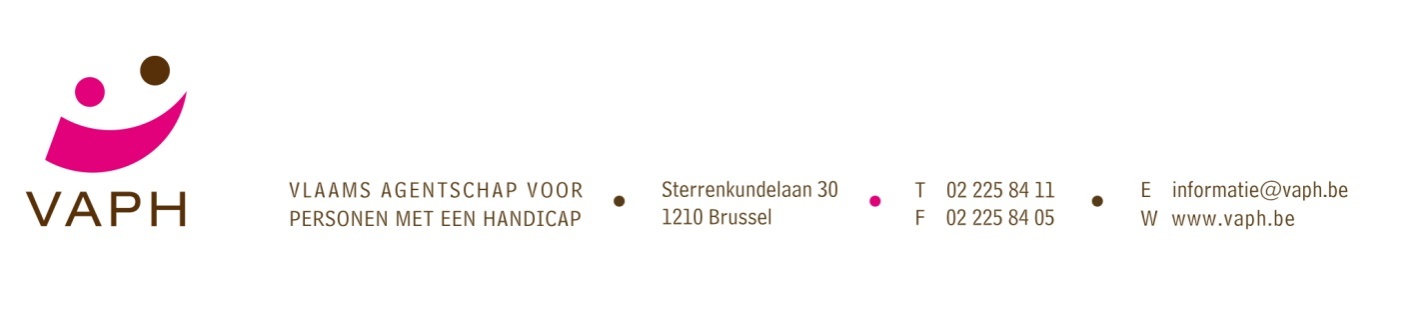 VoorwoordGeachte lezerDe ruime belangstelling van personen met een handicap en van veel actoren binnen én buiten onze sector voor het maatschappelijk debat heeft dit voorjaar aangetoond dat velen willen meewerken aan de uitbouw van een nieuw ondersteuningsbeleid voor personen met een handicap. De krijtlijnen van deze vernieuwde aanpak schreef Jo Vandeurzen, Vlaams minister van Welzijn, Volksgezondheid en Gezin, neer in de perspectiefnota 2020. Voor een aantal doelstellingen van Perspectief 2020 is de zorgregie een middel, zo niet de centrale spil, om ze te verwezenlijken. Ik denk hierbij in het bijzonder aan:De uitbreiding van het ondersteuningsaanbod in het handicapspecifieke en door het VAPH gefinancierde aanbod (doelstelling 1.a.);Het herinrichten van de zorgregie in functie van de vraaggestuurde organisatie van het aanbod en de persoonsvolgende financiering (doelstelling 4)Het uittekenen van een traject voor de transitie van het PAB-systeem (doelstelling 8).In 2011 zette het VAPH een belangrijke dubbelstap in de herinrichting van de zorgregie. Enerzijds werden met een aangepast Besluit Zorgregie en daarbij horende vernieuwde uitvoeringsrichtlijnen de ruim overlegde wijzigingen in de regelgeving verankerd. Maar goedbedoelde regels blijven meestal dode letter als ze niet kunnen bogen op de ondersteuning van een praktisch werkende applicatie. Vanaf 2 december 2012 is een volledig aangepaste webapplicatie zorgregie in gebruik genomen.Vanaf dit voorjaar 2012 maakte het VAPH het eveneens mogelijk om de vragen naar een Persoonlijke-AssistentieBudget (PAB) via de webapplicatie zorgregie te registreren. Via drie opeenvolgende brievencampagnes moedigde het VAPH alle personen die reeds een inschaling van de deskundigencommissie ontvingen, aan om hun zorgvraag te registreren.Al deze wijzigingen hebben uiteraard hun weerslag op dit zorgregierapport, dat voortaan ook een aantal nieuwe en meer relevante gegevens bevat. De selectie van de hier gepresenteerde gegevens en tabellen werd gemaakt via advisering door de Permanente Cel Zorgregie. De ploeg die dit zorgregierapport samenstelde, behandelt in de inleiding in detail de nieuwe overzichten van de recentste cijfers van de geregistreerde zorgvragen, de erkende capaciteiten van de voorzieningen en diensten voor personen met een handicap en het gebruik van deze plaatsen. Dankzij de per 2 december 2012 ingevoerde koppeling van de webapplicaties zorgregie en cliëntregistratie kan een volledige analyse van de Centrale Registratie van Zorgvragen (CRZ)-situatie van de nieuw ingestroomde cliënten geboden worden. Tot slot wordt ook gerapporteerd over het aantal noodsituaties en de convenants voor prioritair te bemiddelen dossiers.Uiteraard gingen de hierboven vermelde wijzigingen gepaard met informatiesessies en de ondersteuning vanuit de provinciale coördinatiepunten handicap en de helpdesk zorgregie. Het VAPH kon rekenen op veel contactpersonen van allerhande instanties die de nieuwe en aangepaste registraties in de webapplicatie zorgregie voor hun rekening namen. Naar hen én naar alle actoren in de processen zorgregie en cliëntregistratie, gaat mijn uitdrukkelijke dank uit voor hun inzet in het belang van iedere persoon met een handicap.Met vriendelijke groetenLaurent BursensAdministrateur-generaalInleidingGelet op de nieuwe richtlijnen zorgregie, de koppeling van de zorgregie en de cliëntregistratie en de integratie van de PAB-vragen is het voorliggend zorgregierapport ingrijpend gewijzigd tegenover de voorgaande rapporteringen. De meer dekkende registraties en de automatische koppeling van gegevens stellen het VAPH in staat om te berichten over een aantal nieuwe gegevens. In deze inleiding pogen we alle wijzigingen voldoende ruim te kaderen voor een goed begrip van alle weergegeven cijfermateriaal en de daaraan verbonden besluiten.Regelgeving zorgregieIn dit rapport wordt een overzicht geboden van de vraag naar en de aangeboden ondersteuning middels opvang, begeleiding en behandeling van personen met een handicap. Het kader waarin de Vlaamse overheid deze uiteenlopende zorgvragen, dit gediversifieerd zorgaanbod en dit flexibel zorggebruik bij elkaar brengt, is de zorgregie. In 2002 werd al de aanzet gegeven naar een meer regionale zorgregie. In maart 2006 kreeg dit gestalte in het Besluit van de Vlaamse Regering (BVR) Zorgregie. Het Besluit werd ingrijpend gewijzigd door het aanpassingsbesluit van 18 februari 2011 en bevat zeer gedetailleerde bepalingen met betrekking tot de procedures voor zorgvraagregistratie, zorgbemiddeling, zorgafstemming en zorgplanning. Het BVR beoogt:een transparant en rechtvaardig opname- en bemiddelingsbeleid te realiseren;het bestaande aanbod af te stemmen op de vraag;een gefundeerde planning van het nieuwe aanbod te realiseren.Met het Besluit Zorgregie wordt de juridische basis gelegd voor een gelijkvormige, transparante en meer regionaal aangestuurde zorgregie, waarbij de systematische zorgvraagregistratie, gekoppeld aan urgentiecategorie, tevens de hoeksteen vormt van het plannings- en programmatiebeleid voor de verdere ontwikkeling van het zorgaanbod.De voorzieningen en diensten zijn, samen met de andere partners, per regio collectief geresponsabiliseerd voor het opnamebeleid van personen met een handicap. Door middel van een provinciaal georganiseerd overlegorgaan, het Regionaal Overlegnetwerk Gehandicaptenzorg (ROG), participeren zowel verwijzers, gebruikers als voorzieningen als partners aan de zorgregie.Uitvoeringsrichtlijnen zorgregieIn 2007 werkte het VAPH in nauw overleg met alle partners binnen de Permanente Cel Zorgregie, het centraal adviesorgaan inzake zorgregie, uitvoeringsrichtlijnen zorgregie uit. Tussentijds voerde het VAPH op basis van een grondige evaluatie door alle actoren een aantal bijsturingen door. In uitvoering van het aangepaste Besluit Zorgregie en in functie van de koppeling tussen de zorgvraagregistratie en de cliëntregistratie kwam na ruim overleg de meest recente versie van de uitvoeringsrichtlijnen van 1 december 2011 tot stand. De belangrijkste wijzigingen daarbij zijn:Definitieve opstart van de regionale prioriteitencommissies met volgende kernbevoegdheden:Toekennen van de status prioritair te bemiddelen, zowel voor zorg in natura als bij PAB, waarbij de toekenning bij PAB ook de start van het budget betekent;Voorstellen van kandidaten voor persoonsvolgende convenants;Adviseren van motivatieverslagen bij afwijking van de prioriteitenregel.Koppeling van de zorgregie aan de cliëntregistratie, waardoor:Alle cliëntgegevens niet meer dubbel moeten ingegeven worden;Alle nieuwe opnames volgens de prioriteitenregel of een gevalideerde afwijking verlopen;Opnames in kortlopende trajecten via eenvoudige, specifieke modules verlopen, zoals rechtstreeks toegankelijke hulpverlening, observatie-units, crisishulp en noodsituatie;Convenants voortaan via de applicatie worden geregistreerd in plaats van per briefwisseling.Elke nieuwe opname sneller wordt geregistreerd.De uitvoeringsrichtlijnen bevatten onder meer de protocollen die een verdere uitwerking geven aan het Besluit Zorgregie. De krachtlijnen zijn per onderdeel:toekenning en opvolging van urgentiecategorie:de toekenning door de contactpersoon van een urgentiecategorie per zorgvraag;een bevraging van de cliënt en zijn netwerk voor het registreren van de urgentie;kwaliteitseisen zorgbemiddeling:contactpersonen doen aan zorgbemiddeling voor de hen toevertrouwde zorgvragen;vergaderingen van contactpersonen waar moeilijk te bemiddelen vragen voor advies en opvolging besproken worden;criteria voor status prioritair te bemiddelen met hoogste prioriteit;de toekenning van de status prioritair te bemiddelen zowel voor PAB als voor zorg in natura door de regionale prioriteitencommissie.prioriteiten bij opname:de melding van aangeboden vrij ondersteuningsaanbod;contactpersonen melden kandidaten aan en/of af;een indeling van de aangemelde kandidaten in ruim afgebakende prioriteitengroepen, waarbij prioritair te bemiddelen zorgvragen en migratievragen de hoogste prioriteit genieten;de opname uit de hoogste (beschikbare) prioriteitengroep;de mogelijkheid tot motivering door de voorziening of dienst bij afwijking van de prioriteitenregel;een eenvoudigere opnameprocedure voor minderjarigen en minder intensieve ondersteuningsvormen.noodsituatie:een definitie, criteria en een checklist voor onderkennen noodsituatie;een evaluatie van de noodsituatie binnen de 2 weken door de coördinator zorgregie;een noodopvang voor 10 weken.klachtenprocedure voor zorgvraagregistratie en zorgbemiddeling.Nieuwe initiatieven en experimentenNaast de uitbreiding van het aantal plaatsen in de voorzieningen, het PAB en het PGB-experiment, werden met de middelen van het uitbreidingsbeleid 2008 verschillende ondersteuningen inzake prioritair te bemiddelen zorgvragen (voorheen knelpuntdossiers geheten) opgestart. De Vlaamse overheid maakte jaar na jaar middelen vrij om deze ondersteuningsmogelijkheden uit te bouwen met het oog op de realisatie van de doelstellingen van Perspectief 2020:Toeleiding van prioritair te bemiddelen zorgvragen voor meerderjarigen en, sinds het uitbreidingsbeleid van 2012, voor minderjarigen via de prioriteitencommissie naar een geïndividualiseerd aanbod (op basis van een convenant);Uitwerking van vier modules voor subsidiëring van de opvang tijdens een noodsituatie. Om de administratie voor de opnemende diensten en voorzieningen te beperken werd een specifieke regelgeving uitgewerkt in het Besluit van de Vlaamse Regering van 27 maart 2009 houdende de wijze van subsidiëring door het Vlaams Agentschap voor Personen met een Handicap van de opvang van personen met een handicap in een noodsituatie;Activering van middelen voor aanvullende ondersteuning bij prioritair toe te wijzen hulpvragen voor minderjarigen in het kader van het Besluit van de Vlaamse Regering van 24 april 2009 tot vaststelling van de voorwaarden voor een experimentele subsidiëring van een aanvullend geïndividualiseerd hulpaanbod in de intersectorale aanpak van knelpuntdossiers.Webapplicatie zorgregieOm alle procedures vlot te laten verlopen en informaticatechnisch te ondersteunen werd een geïntegreerde databank opgezet. Na de lancering van de cliëntenregistratie begin 2007, startte in februari 2009 de webapplicatie zorgregie. Eind 2011 volgde een grote aanpassing aan de applicatie om zowel de nieuwe uitvoeringsrichtlijnen als de koppeling tussen zorgregie en cliëntregistratie te integreren.De belangrijkste functionaliteiten van de webapplicatie zorgregie zijn:het registreren, wijzigen en afsluiten van zorgvragen door de contactpersonen;het aanvragen van statuut noodsituatie en van statuten en convenants prioritair te bemiddelen;het inzien door de contactpersoon van alle centraal beschikbare en relevante informatie om op een kwalitatieve wijze aan zorgbemiddeling te doen;het kenbaar maken van beschikbaar ondersteuningsaanbod middels een profiel door de voorzieningen en diensten;het aan- en afmelden van zorgvragers op kandidatenlijsten door contactpersonen;de mogelijkheid om met verschillende contactpersonen (één hoofd- en tot vier nevencontactpersonen) de zorgvra(a)g(en) van een cliënt te behartigen;de selectie van een kandidaat op basis van de meest volledige informatie door een voorziening;het motiveren van een van de prioriteitenregels afwijkende opname of het aanvragen van een afwijking, waarna de voorziening het advies van de regionale prioriteitencommissie, en de beslissing van de coördinator zorgregie afwacht.De daaraan gekoppelde webapplicatie cliëntregistratie heeft ook enkele nieuwe functionaliteiten:het klaar staan van alle gegevens voor de registratie van de begeleidingsovereenkomst in de cliëntregistratie na het doorlopen van de zorgregieprocedures;de eenvoudige en/of rechtstreekse opname in de cliëntregistratie voor zoals kortverblijf, logeren, observatie-units, persoonsvolgende convenants en rechtstreeks toegankelijke hulp.Naast de rollen van voorziening en contactpersoon zijn ook volgende rollen actief:Procesbewaker (gebruikers), die gemelde open plaatsen, definitieve kandidatenlijsten en selectief en mits de vereiste toegangsgegevens individuele fiches kan raadplegen;Lid van een regionale prioriteitencommissie, om alle aanvragen (checklists) en fiches in te zien;Coördinatiepunt handicap, dat de administratieve en inhoudelijke ondersteuning van de zorgregie en de ROG’s verzekert;MDT, derde-aanmeldersorganisatie en gebruikersvereniging, die als contactorganisatie contactpersonen kunnen mandateren;Coördinator zorgregie, die instaat voor procesopvolging.Zorgvernieuwing en zorgregieIn deze rapportering biedt het VAPH opnieuw overzichten van noodsituaties, ondersteuning in noodsituaties en individuele convenants voor prioritair te bemiddelen zorgvragen. Tegenover vorige rapportering is de aanwending van deze vormen van persoonsvolgende budgetten verder uitgebreid en worden tendensen beter zichtbaar.Een globale rapportering over zorggebruik en vraag naar ondersteuningDit rapport wil verder werken aan een globale rapportering over de ondersteuning voor personen met een handicap. Daarom zijn ook tabellen opgenomen over het gebruik van zorg in natura, het aantal cliënten dat via PAB haar of zijn ondersteuning organiseert en het aantal cliënten dat middels een persoonsvolgend convenant ondersteuning geniet.Methodiek dataverzamelingDe cijfergegevens in dit rapport zijn gebaseerd op verschillende databestanden. De meeste analyses vertrekken vanuit de webapplicatie zorgregie, met name gegevens betreffende geregistreerde actieve zorgvragen op 30 juni 2012, geregistreerde afgesloten zorgvragen in de eerste jaarhelft van  2012 en open plaatsen in dezelfde periode.Voor actieve zorgvragen wordt in de cijfers enkel rekening gehouden met de ‘eerste voorkeur’ van de cliënt. Daarnaast worden ook een aantal analyses gebaseerd op de in de cliëntregistratie (CR) door de diensten en voorzieningen geregistreerde begeleidingsovereenkomsten. Om de gegevens van de CRZ rond actieve zorgvragen en van de CR rond huidige VAPH-ondersteuning op persoonsniveau te kunnen koppelen was het noodzakelijk om binnen de CR een aantal bewerkingen uit te voeren waardoor slechts één lijn per persoon weerhouden werd, m.n. ‘de meest intensieve’ begeleidings-overeenkomst.Voor afgesloten zorgvragen wordt in de cijfers rekening gehouden met alle 'voorkeuren' van de cliënt. Voor de analyses rond het opnamebeleid werden alle geregistreerde plaatsen met een afsluitdatum in het voorjaar van 2012 meegenomen, waarbij de opnemende voorziening of dienst voor begin september 2012 minstens 1 kandidaat had aangevinkt voor opname. De gebruikte bestanden voor dit rapport werden ook bezorgd aan de coördinatiepunten handicap om hen toe te staan gerichte analyses in het kader van zorgafstemming en -planning te maken.Meer informatie op de VAPH-websiteVanaf de webpagina van het VAPH (http://www.vaph.be) worden meer documenten en cijfergegevens betreffende de zorgregie ontsloten. Als u vervolgens klikt op Nieuwe zorgprojecten – Zorgregie – Documenten Zorgregie kan u zowel de geldende uitvoeringsrichtlijnen en omzendbrieven, presentaties tijdens infosessies en een lijst met veelgestelde vragen over de uitvoeringsrichtlijnen raadplegen. Door vanaf http://www.vaph.be door te klikken naar Voorzieningen – Elektronisch loket – Zorgregie bereikt u de startpagina van de webapplicatie, een voorstelling en een FAQ bij de databank en de volledige vernieuwde handleidingen voor de verschillende rollen in de webapplicatie.Voor vroegere zorgregierapporten verwijzen wij graag naar de VAPH-website via de links Kenniscentrum, Periodieke cijfergegevens en Zorgvragen.Bij de lectuur van dit rapport is het belangrijk om steeds in het achterhoofd te houden dat, omwille van de vergelijkbaarheid, alle cijfers steeds de situatie per 30 juni 2012 weergeven, of betrekking hebben op de eerste jaarhelft 2012.Gebruikte afkortingenBVR	Besluit van de Vlaamse RegeringCR	CliëntRegistratieCRZ	Centrale Registratie van ZorgvragenDIO	Dienst Inclusieve OndersteuningDOP	Dienst OndersteuningsPlanMDT	Multi-Disciplinair TeamMFC	Multi-Functioneel CentrumOBC	Observatie- en BehandelingsCentrumPAB	Persoonlijke-AssistentieBudgetPGB	PersoonsGebonden BudgetPTB	Prioritair Te BemiddelenPVC	PersoonsVolgende ConvenantROG	Regionaal Overlegnetwerk GehandicaptenzorgRPC	Regionale PrioriteitenCommissieUC	UrgentieCategorieWOP	Wonen met Ondersteuning van een ParticulierZorgaanbodErkenningscijfersTabel 1 – erkende plaatsen (semi-)residentiële voorzieningen in absolute aantallenVoor de residentiële en semi-residentiële voorzieningen worden de erkenningscijfers uitgedrukt in aantal voltijdse plaatsen. Het uitbreidingsbeleid 2012 zit door de vervroegde opstart van enkele VIPA-bufferprojecten al deels vervat in het rapport van 30 november 2011. Het betreft hier 62 plaatsen; 7 plaatsen dagcentrum, 30 plaatsen bezigheidstehuis en 25 plaatsen nursingtehuis.Tabel 2 – erkende capaciteit ambulante diensten Sinds 2010 is de zorgvorm ‘Diensten Inclusieve Ondersteuning’(DIO) ontwikkeld. In 2010 werden 77 plaatsen toegekend, in het daaropvolgende jaar 66 plaatsen. De erkenning van deze diensten wordt uitgedrukt in personeelspunten wat een meer flexibele inzet van de middelen toelaat. De erkenning van de diensten thuisbegeleiding is uitgedrukt in begeleidingen. Diensten thuisbegeleiding worden door het VAPH erkend om een bepaald aantal begeleidingen per jaar te doen en kunnen deze begeleidingen vraaggestuurd inzetten voor hun cliënten.  Deze diensten zijn tijdelijk erkend geweest als diensten geïntegreerd of –beschermd wonen. Deze overgangsfase was noodzakelijk om de administratieve uitbouw van diensten inclusieve ondersteuning voor te bereiden.Tabel 3 – erkende personeelspunten diensten ondersteuningsplanRecent werden ook de diensten ondersteuningsplan (DOP) vanuit het VAPH erkend. Omdat het hier niet gaat om een zorgvorm worden de cijfers in deze aparte tabel opgenomen. De erkenning van de DOP’s werden gegeven in termen van personeelspunten, wat een flexibele, vraaggestuurde inzet van de middelen toelaat. Aantal personen per zorgvormTabel 4 - aantal personen die VAPH-ondersteuning krijgen naar hun hoogste huidige VAPH-ondersteuningDe categorie ‘logeren, trajectbegeleiding en kortverblijf (korter dan twee jaar)’ wordt hier als een afzonderlijke categorie weergegeven. In de analyse op basis van het gekoppelde bestand worden deze personen meegeteld bij ‘geen VAPH-ondersteuning’ (zie tabellen ‘actieve vragen naar hoogste huidige ondersteuning’).In de categorie ‘mogelijks twee jaar kortverblijf’ worden de personen meegeteld van wie de meest intensieve VAPH-ondersteuning kortverblijf is en waarbij deze begeleidingsovereenkomst al twee jaar of langer in de cliëntregistratie geregistreerd staat. Vaak gaat het hier om de zogenaamde structurele langverblijvers. In de uitvoeringsrichtlijnen zorgregie staat gestipuleerd dat deze in aanmerking komen voor het stellen van een migratievraag naar bijvoorbeeld een bezigheidstehuis.Evolutie vraag en aanbodEvolutie van het aantal actieve vragenTabel 5 – evolutie van het aantal actieve vragen (preferentie 1)Hierin worden migratievragen en zorgvragen met status PTB meegeteld. Zorgvragen die als toekomstgericht werden geregistreerd, werden echter niet meegenomen in dit overzicht.Het grootste aandeel van de stijging van 3.994 ondersteuningsvragen komt voor rekening van vragen naar het PAB. Voor deze vorm van ondersteuning werden in de periode 1 januari 2012 tot en met 30 juni 2012 immers 2.365 vragen geregistreerd. Gezien de registratie van PAB-vragen in de webapplicatie pas mogelijk is vanaf 2 december 2011, is dit de eerste keer dat we het aantal in de webapplicatie geregistreerde PAB-vragen rapporteren. Het weergeven van een evolutie is dan ook niet mogelijk. Opvallend is echter dat uit de reacties op een bevraging bij personen met een beperking die hun vraag nog niet lieten registreren, maar wel binnen het VAPH ooit een aanvraag indienden voor het PAB, blijkt dat een aantal onder hen intussen geen vraag meer heeft naar het persoonlijke-assistentiebudget. De registratie van PAB-vragen in de webapplicatie zal in de toekomst uitwijzen hoe groot de vraag naar deze ondersteuningsvorm precies is. De overige stijging van het aantal geregistreerde vragen naar ondersteuning, goed voor 1.629 vragen, komt toe aan residentiële en ambulante zorgvormen. Zorgvormen binnen de meerderjarigenzorg die blijven stijgen zijn de residentiële zorgvormen nursing- en bezigheidstehuizen en de tehuizen werkenden. Ook de vraag naar dagbesteding vanuit dagcentra blijft stijgen. Onder ambulante vormen laat vooral begeleid wonen opnieuw een gevoelige stijging zien. De ambulante ondersteuningsvormen beschermd wonen, geïntegreerd wonen en DIO worden in deze rapportering voor het eerst samengeteld. De registratie voor deze drie zorgvormen samen stijgt met net geen 17% ten opzichte van de som van het aantal voor deze drie ambulante zorgvormen op 30 juni 2011.Bij de minderjarigenzorgvormen zien we een stagneren van het aantal vragen voor de internaatsvormen. De vraag naar ondersteuning vanuit semi-internaten voor schoolgaanden blijft daarentegen aanhoudend stijgen (14,37%).Het aantal actieve vragen voor opname in een OBC daalt dan weer met 12,06%. Door de koppeling tussen webapplicatiemodules zorgregie en cliëntregistratie, kan momenteel geen begeleidingsovereenkomst meer worden geregistreerd, zonder dat hiervoor een corresponderende zorgvraag werd geregistreerd. Dit leidt vanzelfsprekend tot een steeds betere zorgvraagregistratie.Grafiek 1 – evolutie aantal actieve vragenEvolutie van het aantal afgesloten vragenTabel 6 – Evolutie van het aantal afgesloten vragenIn deze tabel zien we een overzicht van het aantal afgesloten zorgvragen, telkens gedurende het eerste semester van elk kalenderjaar. Opvallend is dat in de eerste helft van 2012 opvallend meer vragen werden afgesloten, bijna 34% procent meer dan in de eerste zes maanden van 2011. Afgesloten PAB-vragen, in totaal 112 PAB-vragen, worden in dit aantal meegenomen.  Naast het effectief oplossen van ondersteuningsvragen via het uitbreidingsbeleid, spelen mogelijk ook volgende factoren een bijkomende rol. Het VAPH herhaalt regelmatig de oproep aan contactpersonen om ondersteuningsvragen die eigenlijk niet langer door de zorgvrager worden ervaren, af te sluiten. Daarnaast hebben de zorgvragers nu ook de mogelijkheid om zelf na te gaan welke zorgvragen voor hen op de CRZ werden geregistreerd. Via de website mijn.vaph.be kunnen ze dit immers zelf opvolgen. Mogelijk leidt de participatie van zorgvragers en –gebruikers in de toekomst eveneens tot een betere zorgvraagregistratie. De in totaal 5.465 in het eerste semester van 2012 afgesloten zorgvragen, behoren toe aan 5.370 personen. Grafiek 2 – evolutie aantal afgesloten vragenEvolutie van het aantal erkende noodsituatiesTabel 7 – Evolutie van het aantal erkende noodsituatiesIn de volgende tabel wordt een overzicht gegeven van het aantal aangevraagde noodsituaties dat positief beslist werd in de periode 1 januari tot 30 juni van elk getoond jaar. Hieruit valt af te leiden dat het aantal goedgekeurde aanvragen voor het statuut noodsituatie opnieuw is toegenomen. In hoofdstuk 6 gaan we dieper in op de in de eerste helft van 2012 ingediende aanvragen voor het statuut noodsituaties.Evolutie van het aantal toegekende persoonsvolgende convenantenTabel 8 – Evolutie van het aantal nieuw toegekende persoonsvolgende convenantenHet aantal nieuw toegekende persoonsvolgende convenanten ligt in 2012 beduidend hoger, omdat een groot gedeelte van de middelen uitbreidingsbeleid hiervoor bestemd was. Er wordt een onderscheid gemaakt tussen kortlopende en langlopende persoonsvolgende convenanten. In hoofdstuk 6 gaan we dieper in op deze categorieën van de in het eerste semester van 2012 toegekende persoonsvolgende convenanten.Evolutie van het aantal cliënten in zorg in naturaIn de volgende tabel wordt de evolutie weergegeven van het aantal cliënten dat ondersteuning geniet binnen de zorg in natura. In deze tabellen wordt een cliënt slechts één keer meegeteld, ook al wordt de cliënt ondersteund binnen meer dan één ondersteuningsvorm (vb. thuisbegeleiding en dagcentrum).Tabel 9 – evolutie van het aantal cliënten in zorg in naturaOverzicht aanvragen voor de status PTBIn de volgende tabel vindt u een overzicht van alle in Vlaanderen aangevraagde statussen PTB, naar zorgvorm en beslissing. De status “aangevraagd” houdt in dat de betreffende vraag op 30 juni 2012 nog besproken moest worden. De aanvraag gebeurde m.a.w. na de laatste bijeenkomst van de regionale prioriteitencommissie. De overzichten per provincie vindt u terug in de provinciale bijlagen achteraan dit zorgregierapport. Wanneer er meerdere aanvragen voor de status PTB voor dezelfde zorgvraag werden ingediend, werd enkel de laatst toegekende status meegenomen. Tabel 10 – totaal aantal aanvragen status PTB naar beslissing en zorgvormBovenstaande cijfers zijn het resultaat van een rapportage op de gegevens in de webapplicatie zorgregie op 16 augustus 2012. Voor een goede interpretatie van deze cijfers benadrukken we het onderscheid tussen PTB voor PAB-vraag en PTB voor vragen naar zorg in natura nogmaals. Als de regionale prioriteitencommissie het statuut PTB toekent aan een PAB-vraag, gaat het VAPH na of alle voorwaarden om een PAB toe te kennen voldaan zijn (in hoofde van de PAB-vrager) en of er nog budgettaire ruimte is. Gezien aan de RPC gevraagd wordt, om enkel het statuut toe te kennen als aan deze voorwaarden voldaan is, werd bij het verkrijgen van de status PTB steeds een PAB toegekend. Voor de andere vragen betekent de toekenning van het statuut PTB dat ze tot prioriteitengroep 1 gaan behoren op de kandidatenlijsten van diensten en voorzieningen. Pas als de RPC ook een persoonsvolgende convenant voorstelt voor deze zorgvragers kan het VAPH aan deze personen een budget toekennen. Daarnaast willen we hier nogmaals benadrukken dat deze cijfers enkel relevant zijn voor zorgbemiddeling. Gezien het aantal toe te kennen statuten PTB gelimiteerd is, bieden deze cijfers geen indicatie van het tekort aan plaatsen in de verschillende zorgvormen. Opname- en bemiddelingsbeleidWachttijd en opgeloste vragenWachttijd actieve vragen zonder status PTBTabel 11 – actieve vragen op 30 juni 2012 (preferentie 1, excl. migratievragen en vragen met status PTB) naar wachttijd en zorgvormIn deze tabel worden enkel de actieve vragen zonder status PTB getoond. Migratievragen en toekomstgerichte vragen worden hierin evenmin meegenomen. Ze worden verder in dit hoofdstuk meer specifiek behandeld.PAB-vragen worden voor het eerst meegenomen in deze tabel. De wachttijd is gebaseerd op het moment van registratie in de webapplicatie, vandaar ook de korte wachttijden. Daarnaast zijn er nog heel wat PAB-vragen die momenteel nog niet bij de CRZ geregistreerd zijn om het project integratie van het PAB in de CRZ nog niet afgerond is. Tot op vandaag zijn enkel mensen die reeds besproken zijn op de deskundigencommissie actief aangeschreven door het VAPH. Toch zijn ook al een aantal andere PAB-vragen geregistreerd door contactpersonen die proactief gewerkt hebben. Niet enkel vragen naar PAB vormen een grote groep van ondersteuningsvragen. Ook voor de residentiële zorgvormen bezigheids- en nursingtehuizen wordt een groot aantal vragen gesteld. Voor deze zorgvormen wachten respectievelijk 53,90% en 44,85% van deze zorgvragen langer dan twee jaar op een oplossing binnen de gevraagde zorgvorm. Gelijkaardig is de gevraagde ondersteuning binnen een tehuis werkenden, waarbij 40,94% van de zorgvragen al langer dan twee jaar wacht op een oplossing. Binnen de residentiële ondersteuningsvormen voor minderjarigen valt voornamelijk de wachttijd op van de vragen naar internaat niet-schoolgaanden. 31,82% wacht reeds langer dan twee jaar op een oplossing. Bij internaten voor schoolgaanden ligt dit aandeel met 24,87% lager. Bij de semi-internaten voor niet-schoolgaanden en schoolgaanden wachten respectievelijk 14,18% en 18,68% langer dan 24 maanden op een oplossing binnen de gevraagde zorgvorm.Bij de ambulante ondersteuningsvormen vallen vooral zelfstandig wonen (36,90%), de groep van beschermd wonen/geïntegreerd wonen/DIO (46,08%) en begeleid wonen (37,56%) op als langer wachtend dan twee jaar op een oplossing binnen de gevraagde vorm van ondersteuning. Bij thuisbegeleiding, de minst zware ondersteuningsvorm, ligt het aandeel van de zorgvragen die langer dan drie jaar wachten op een oplossing met 26,58% weliswaar lager. Toch wacht meer dan de helft of 54,02% al langer dan een jaar op deze ondersteuning.Uit de voorgaande tabel kan tevens worden afgeleid dat 27,41% van het totaal aantal vragen, vragen zijn naar een residentiële vorm van woonondersteuning. 18,81% en 8,59% van het totaal aantal vragen komen respectievelijk toe aan de residentiële meerderjarigen en residentiële minderjarigenzorg. In totaal betreft 16,71%van het totaal aantal vragen, een vraag naar dagbesteding. Wachttijd migratievragenTabel 12 – migratievragen op 30 juni 2012 naar wachttijd als migratievraag en naar zorgvormOnder migratievragen verstaan we enerzijds vragen naar dezelfde vorm van ondersteuning die men al geniet, maar dan op een andere geografische locatie. Anderzijds kunnen personen die reeds ondersteuning genieten, maar beroep willen doen op een minder zware ondersteuningsvorm, hiervoor eveneens een migratievraag stellen. Migratievragen komen terecht in prioriteitengroep 1. De modaliteiten voor PAB en het statuut van migratievraag worden nog uitgewerkt. Vandaar dat in tabel 13 geen PAB-vragen worden weergegeven.In deze tabel merken we dat 563 migratievragen, of 46,45% van het totaal aantal migratievragen, een wachttijd heeft van meer dan een jaar. Meer dan een kwart (26,73%) van het totaal aantal migratievragen wacht langer dan twee jaar op een migratie. Dit grote aantal moeten we echter enigszins nuanceren. Soms wordt een migratievraag al geregistreerd, met het oog op een verhuis op een nog onbepaald moment in de toekomst. Het kan dus zijn dat een migratievraag reeds maanden of langer op voorhand wordt geregistreerd, terwijl op dat moment strikt gezien eigenlijk nog geen sprake is van een migratievraag. De grootste groepen van zorgvormen waarbinnen migratievragen gesteld worden zijn de groep van vragen naar beschermd wonen, geïntegreerd wonen en DIO (15,59% van het totaal) en bezigheidstehuizen (14,93% van het totaal) binnen de zorgvormen voor meerderjarigen en de internaten en semi-internaten voor schoolgaanden bij de minderjarigen met respectievelijk 14,77% en 10,31% van het totaal aantal zorgvragen.Actieve vragen met status PTB en hun wachttijdIn de volgende tabel focussen we op de wachttijd van vragen naar ondersteuning waaraan de status prioritair te bemiddelen werd toegekend.Tabel 13 – Wachttijd van actieve vragen op 30 juni 2012 met status PTB naar wachttijd status PTBDe 982 vragen met status PTB in de bovenstaande tabel behoren toe aan evenveel personen. 239 zorgvragen met de status PTB, of 24,34% van het totaal, wacht al langer dan 1 jaar op een oplossing. Oorzaak voor dit lange wachten, ondanks de toegekende status PTB, ligt vaak bij een zeer specifieke problematiek waarvoor het aanbod niet zo groot is. Dit sluit nietuit dat er al een vorm van ondersteuning is. Vaak is er bijvoorbeeld nog tijdelijke ondersteuning, bijvoorbeeld in de minderjarigenzorg, in afwachting van passende ondersteuning in de meerderjarigenzorg. In de tabel zien we dat in totaal 128 PAB-vragen de status PTB hebben. Dit betekent dat deze PAB-vragers een PAB toegekend kregen en hun assistentie kunnen opstarten. In principe kunnen deze vragen meteen na de toekenning worden afgesloten door de contactpersoon. De wachttijd van PAB-vragen met status PTB in de tabel hierboven geeft dus een vertekend beeld.Afgesloten vragen met status PTB en hun wachttijdIn de volgende tabel nemen we de wachttijd van de afgesloten vragen met status PTB onder de loep. We nemen enkel de afgesloten vragen mee waarbij aangegeven werd dat de zorgvraag binnen het VAPH werd opgelost.Tabel 14 – Afgesloten vragen met status PTB in het voorjaar 2012 naar wachttijd op het moment van afsluitenDe 343 afgesloten vragen met status PTB in de bovenstaande tabel behoren toe aan 340 personen. 63,85% van de afgesloten vragen met status PTB vindt een oplossing binnen de zes maanden, terwijl 12,24% van de afgesloten vragen na meer dan een jaar werden opgelost. Bijna 60% van de afgesloten vragen betreft vragen naar residentiële opvang, waarvan respectievelijk 41,40% voor meerderjarigenzorg en 18,08% voor minderjarigenzorg. De meeste van deze vragen naar residentiële ondersteuning vonden een oplossing binnen het jaar na de toekenning van de status PTB.De wachttijd bij PAB-vragen ligt bij deze rapportering beduidend korter dan bij de zorgvormen in natura. Dit is te wijten aan de toekenningswijze. Zodra iemand de status PTB toegekend krijgt, kan de contactpersoon immers de zorgvraag afsluiten. Gezien het beperkte aantal afgesloten PAB-vragen gebeurt het afsluiten door contactpersonen nog niet consequent. Afgesloten migratievragen en hun wachttijdIn tabel 16 op de volgende merken we dat 63,56% van het totaal aantal opgeloste migratievragen een oplossing vond binnen zes maanden. We tonen in deze tabel enkel de afgesloten migratievragen mee waarbij door de contactpersoon aangegeven werd dat de zorgvraag binnen het VAPH werd opgelost. Het gaat hierbij om de migratievragen van 360 perosnen.Tabel 15 - Afgesloten migratievragen in het voorjaar 2012 naar wachttijd op het moment van afsluitenAfgesloten actieve vragen, uitgezonderd vragen met status PTB en migratievragen, en hun wachttijdIn tabel 17 staan we stil bij de afgesloten actieve vragen en hun wachttijd op het moment van afsluiten. In deze tabel worden vragen met status PTB en migratievragen niet meegeteld. Ook in deze tabel tonen we enkel de afgesloten vragen waarbij door de contactpersoon aangegeven werd dat de zorgvraag binnen het VAPH werd opgelost. Het gaat hierbij om de vragen van 2.379 personen.Tabel 16 – Afgesloten actieve vragen, uitgezonderd vragen met status PTB en migratievragen, in het voorjaar van 2012 naar wachttijd op het moment van afsluitenAfgesloten vragen naar reden van afsluitingTabel 17 – afgesloten vragen naar reden van afsluitingBij het afsluiten van een zorgvraag in de CRZ, moet de contactpersoon een reden opgeven voor het afsluiten. In totaal werden 5.465 vragen afgesloten. 3.098 van deze vragen, of 56,69%, werden afgesloten omdat een oplossing werd gevonden binnen het VAPH. Bijna 35% van het totaal aantal afgesloten vragen betreft vragen voor thuisbegeleiding. 1.488 van de 1.905, of 78,11%, van de vragen voor deze ondersteuningsvorm vonden een oplossing binnen het VAPH. Dit kan deels verklaard worden door de middelen uitbreidingsbeleid die in maart 2012 beschikbaar waren. Een deel van deze middelen werd immers voorbehouden om de rechtstreeks toegankelijke hulp verder uit te bouwen. Als we de afgesloten vragen voor thuisbegeleiding en PAB buiten beschouwing laten, dan werden 42,95% van de vragen afgesloten in de minderjarigenzorg, en 57,05% in de meerderjarigenzorg. Net niet de helft van de afgesloten vragen (49,55%) voor de residentiële ondersteuningsvorm nursingtehuis vond een oplossing binnen het VAPH. Voor bezigheidstehuis ligt dit percentage op 44,03%, terwijl dit bij de internaat niet-schoolgaanden en schoolgaanden respectievelijk 68,49% en 48,70% bedraagt.Aantal actieve PAB’sDe volgende tabel geeft het aantal actieve PAB-houders weer op 30 augustus 2012 per provincie.Tabel 18 – aantal actieve PAB’s naar provincie en ernstcategorieEen overzicht van de evolutie van het aantal actieve PAB-houders in Vlaanderen zal vervat zijn in het zorgregierapport met gegevens op 31 december 2012.Hoeveel personen die een PAB toegekend krijgen, activeren dit PAB ook?In de periode van 1 januari 2012 tot en met 30 juni 2012 werden door de regionale prioriteitencommissies 161 statussen ptb toegekend aan zorgvragen PAB. Het activeringspercentage binnen het eerste semester was 99,37%.  Op één dossier na, konden alle dossiers tijdig opstarten. Bij de berekening van dit percentage werden twee goedgekeurde dossiers buiten beschouwing gelaten (1 dossier waarbij er sprake was van overlijden, en 1 dossier dat bij de opmaak van CRZ-rapport nog niet was opgestart, maar waarbij de periode van 3 maanden om op te starten nog niet verstreken was).Globaal gezien was het activeringspercentage op jaarbasis de voorgaande jaren heel wat lager.  Op basis van de toekenningen in 2011 was het percentage niet-starters 15,27 %.  Dit betekent een activeringspercentage van 84,73%. OpnamebeleidOverzicht opnames naar prioriteitengroep en status PTBGlobaal gezien zou je kunnen stellen dat bijna een vierde van alle opgenomen cliënten behoort tot de eerste prioriteitengroep. Dit moet echter verder genuanceerd worden naar regio, doelgroep, zorgvorm en leeftijd. We zien vooral grote verschillen tussen de zorgvormen. In bepaalde zorgvormen is het aantal toegekende statussen PTB gevoelig hoger dan in andere, waardoor de eerste prioriteitengroep ook groter wordt en er dus meer opnames uit deze groep gerealiseerd kunnen worden.  Anderzijds zien we voor de residentiële zorgvormen voor meerderjarigen hoge percentages qua opname uit prioriteitengroep 1. Voor bezigheidstehuis zien we dat vier op vijf van de opgenomen cliënten uit prioriteitengroep 1 komen, waarvan het merendeel met de status PTB. Bij tehuis werkenden is dat twee op drie cliënten. Bij nursingtehuis ligt dit iets lager. Verschillende ondersteuningsvormen kenmerken zich door hun grote doorstroom. We denken hierbij vooral aan ambulante diensten en de minderjarigenzorgvormen. Dit wordt vooral zichtbaar in de tabel op pagina 31, waar we de opnames uit prioriteitengroep 2 meer in detail bekijken. Voor een groot aantal opnames binnen deze ondersteuningsvormen geldt dat er geen kandidaten uit prioriteitengroep 1 op de kandidatenlijst voorkwamen. Wanneer de kandidatenlijsten wel zorgvragers uit prioriteitengroep 1 bevatten, dan blijkt vaak dat deze zorgvragers eigenlijk niet tot de doelgroep van de voorziening of dienst behoren. Een eveneens vaak voorkomend feit is het aanmelden van zorgvragers die met een onterechte migratievraag geregistreerd staan. Ook het niet afsluiten van de zorgvraag door de contactpersoon nadat de ondersteuning werd opgestart, zorgt ervoor dat zorgvragers uit prioriteitengroep 1 op kandidatenlijsten blijven verschijnen.Tot slot geldt ook dat een opname uit prioriteitengroep 2 door de opnemende voorziening doorgaans grondig wordt gemotiveerd, wanneer er ook kandidaten uit prioriteitengroep 1 voorkomen op de lijst. Ook hierbij staan we verder in dit hoofdstuk nog stil.  Tabel 19 - totaal aantal opgenomen cliënten naar prioriteitengroep en status PTB (afsluitdatum kandidatenlijst: voorjaar 2012, kandidaat aangevinkt voor opname voor 3 september 2012)Opnames uit prioriteitengroep 2 onder de loepIn tabel 21 gaan we gedetailleerder in op de opnames uit prioriteitengroep 2. Tabel 20 – Opnames uit prioriteitengroep 2Tabel 21 – Opnames uit prioriteitengroep 2, uitgedrukt in percentagesOpname met motivatie en aanvraag tot afwijking, advies regionale prioriteitencommissie en beslissing coördinator zorgregieIn de volgende twee tabellen wordt in detail weergegeven hoe de regionale prioriteitencommissies aanvragen tot afwijkende opnames of opnames met motivatie adviseert en hoe de coördinator zorgregie uiteindelijk over deze opnames beslist. Tabel 22 – advies regionale prioriteitencommissie bij opname met motivatie en aanvraag tot afwijkingWanneer de coördinator zorgregie het negatief advies van de regionale prioriteitencommissie niet volgt, gaat daar meestal nog een contact met de opnemende voorziening aan vooraf. Daarbij wordt aansluitend nog bijkomende informatie ingewonnen en verder afgetoetst met de voorziening of dienst die de cliënt wil opnemen. In tabel 24 op de volgende pagina geven we een overzicht van de beslissingen van de coördinator zorgregie.Tabel 23 – beslissing coördinator zorgregie bij opname met motivatie en aanvraag tot afwijkingEen aantal gegevens naast elkaar geplaatstActieve zorgvragen naar huidige ondersteuningUit de volgende tabel blijkt dat meer dan een derde, 7.748 zorgvragers of 37,17% van het totaal, van de zorgvragers met actieve vragen al een vorm van ondersteuning geniet.   We zien tevens dat binnen de meerderjarigenzorg 967 actieve zorgvragen reeds ondersteuning genieten binnen de gevraagde zorgvorm. Hiervoor zijn verschillende verklaringen mogelijk. De actieve vraag kan bijvoorbeeld een migratievraag zijn. Daarbij wenst de persoon ondersteuning binnen dezelfde zorgvorm, maar door een andere dienst of voorziening, eventueel op een andere geografische locatie. De contactpersoon kan de zorgvraag op die manier in de webapplicatie registreren. Het kan ook gaan om een vraag naar meer ondersteuning, bijvoorbeeld van deeltijds naar voltijds zoals gebeurt bij deeltijdse ondersteuning vanuit dagcentrum. Een derde mogelijkheid is dat de vraag (nog) niet werd afgesloten na aanvang van de ondersteuning.Kijken we concreet naar de vragen voor bezigheidstehuis, dan zien we dat 39,05% van deze zorgvragers al ondersteund worden via dagcentrum. Gesteld dat al deze zorgvragers een oplossing vinden via een opname in bezigheidstehuis, dan zou ook het aantal vragen naar dagcentrum met meer dan de helft (51,68%) dalen. Van de personen met een vraag naar opname in een nursingtehuis geniet 21,56% al ondersteuning via een bezigheidstehuis. 14,72% wordt reeds ondersteund binnen een nursingtehuis. Wat betreft de in de CRZ geregistreerde actieve PAB-vragen heeft 68,79% nog geen ondersteuning van het VAPH. 10,15% onder hen wordt reeds ondersteund door een dagcentrum, terwijl 9,05% thuisbegeleiding geniet. Andere zorgvormen waar voor het overgrote deel van de zorgvragen nog geen ondersteuning wordt geboden zijn OBC (85,40%), begeleid wonen (83,75%) en zelfstandig wonen (67,70%). Voor de minst zware ondersteuningsvorm, thuisbegeleiding, ligt dit percentage op 87,86%. Tabel 24 – actieve zorgvragen naar huidige ondersteuningProvinciale vergelijkingenEvolutie van het aantal personen met een actieve vraag per provincieTabel 25 – evolutie van het aantal personen met een actieve vraag per provincieBij deze aantallen werden migratievragen meegeteld. De in verhouding met andere jaartallen sterk toegenomen aantallen in 2012 zijn vooral te wijten aan de registratie van PAB-vragen in de CRZ.  Actieve zorgvragen per 100.000 inwonersTabel 26 – aantal actieve zorgvragen per 100.000 inwoners naar provincie en zorgvormUit de voorgaande tabel komen duidelijk een aantal interprovinciale verschillen naar boven. Zo worden in Limburg beduidend meer vragen naar het PAB gesteld dan in de andere provincies. De provincie Antwerpen toont op haar beurt dan weer een groter aantal vragen naar internaat voor niet-schoolgaanden en begeleid werken vanuit dagcentra. Oost-Vlaanderen kenmerkt zich dan weer door een zeer laag aantal actieve vragen voor de residentiële zorgvorm tehuis werkenden. Meest opvallend is echter de provincie Vlaams-Brabant en Brussel. Daar ligt voor elke ondersteuningsvorm het aantal actieve vragen per 100.000 inwoners op de helft van het gemiddelde van de andere provincies. De oorzaak van dit lagere aantal zorgvragers per 100.000 inwoners is hoofdzakelijk te vinden bij de onderregistratie van de zorgvragers. Dit kadert in een algemeen probleem binnen de welzijnssector. De regio Halle-Vilvoorde bijvoorbeeld wordt gekenmerkt door een opvallend lager aantal verwijzende instanties. Een ander aspect is het grote aantal Franstalige inwoners in de Brusselse rand. Deze personen vinden eveneens minder eenvoudig de weg naar het welzijnsaanbod van de Vlaamse overheid. Het provinciebestuur en het ROG in Vlaams-Brabant en Brussel ondernemen al jaren promotiecampagnes om het welzijnsaanbod in de provincie onder de aandacht te brengen.Het aantal zorgvragers per 100.000 inwoners werd berekend aan de hand van gegevens van het Nationaal Instituut voor de Statistiek. Het aantal is gebaseerd op de bevolkingscijfers van 1 januari2011, zoals gepubliceerd op 15 maart 2012. Voor het Brussels hoofdstedelijk gewest wordt in deze berekening rekening gehouden met een aandeel van 30% Vlamingen in het totale bevolkingsaantal.NoodsituatiesTabel 27 – Aangevraagde noodsituaties tussen 1 januari 2012 en 30 juni 2012 naar beslissing en provincieDe 168 aanvragen die via het protocol noodsituatie binnenkwamen in de eerste jaarhelft van 2012 behoren toe aan 155 verschillende personen. Dit betekent dat voor dertien personen meerdere aanvragen binnen kwamen. Voor twee van deze dertien personen werd een aanvraag tweemaal geweigerd omdat niet werd voldaan aan de voorwaarden gesteld in het protocol noodsituatie. Voor de overige elf personen werd, na de initieel geweigerde aanvraag, een goedkeuring verleend. Oorzaak van de oorspronkelijke weigering ligt dan doorgaans bij een gebrek aan informatie die de noodsituatie duidelijk maakt. Dit kan bijvoorbeeld, voor personen die nog niet ingeschreven zijn bij het VAPH, het ontbreken van een attest zijn dat de handicap aantoont. Wanneer dit attest de coördinator zorgregie niet tijdig bereikt, dan is de coördinator zorgregie gedwongen binnen de wettelijke termijn van twee weken een beslissing te nemen. Wanneer de contactpersoon na de eerste weigering een nieuwe aanvraag indient met het noodzakelijke attest, werd vaak wel een goedkeuring verleend. Soms zit er tussen de twee aanvragen ook een periode, omdat de aanvraag noodsituatie eerder preventief gebeurde op een moment dat de persoon met een handicap nog ondersteuning genoot.Oorzaak van een weigering is voor het grootste aantal negatieve beslissingen het ontbreken van het plotse karakter van de noodsituatie. Hieronder verstaan we tevens de aanvragen voor het statuut noodsituatie die betrekking hebben op de overgang van minderjarigenzorg naar meerderjarigenzorg. Het protocol noodsituatie sluit dit impliciet uit, net zoals aanvragen voor minderjarigen niet mogelijk zijn via het protocol noodsituatie. In totaal werden in het eerste semester vier aanvragen noodsituatie ingediend voor minderjarigen.In enkele gevallen werd de aanvraag noodsituatie ingetrokken door het sociaal netwerk van de persoon met een handicap. Wanneer we de cijfers van de eerste jaarhelft van 2012 vergelijken met dezelfde periode een jaar eerder, merken we dat het aantal vragen gevoelig steeg, namelijk van 125 in 2011 naar 168 dit jaar. De verhouding tussen het aantal geweigerde en goedgekeurde aanvragen ligt echter nog steeds binnen dezelfde grootteorde. Op Vlaams niveau werd twee derden van het aantal aanvragen goedgekeurd, één derde werd geweigerd. De stijging van het aantal aanvragen is vooral te wijten aan de grotere bekendheid van het protocol noodsituatie.Ruim vier vijfden van de personen die het statuut noodsituatie toegekend kregen, genieten een vorm van ondersteuning. Sommige personen worden door een combinatie van verschillende ondersteuningsvormen begeleid. Dagbesteding zoals dagcentrum wordt dan bijvoorbeeld in combinatie gebruikt met ambulante begeleiding zoals thuisbegeleiding. Ook via kortverblijf en logeerdagen worden noodsituaties verholpen.Status prioritair te bemiddelenQuotum versus aantal toegekende statussen PTBTabel 28 – Quotum per provincie en aantal toegekende statussen PTB in de periode 1 januari 2012 en 30 juni 2012 De regionale prioriteitencommissie kan de voorgestelde actieve zorgvragen als prioritair te bemiddelen zorgvragen erkennen. Bij de toekenning moet de regionale prioriteitencommissie rekening houden met een door het VAPH opgelegd quotum per zorgvorm. Het VAPH berekent een maximaal quotum maar het ROG kan zelf beslissen hoeveel ze van dit maximale quotum wil uitputten. Het quotum is bedoeld om de zorgvragers met prioritair te bemiddelen zorgvragen maximale instroomkansen te bieden.Ook indien er binnen een ROG meer dan één regionale prioriteitencommissie actief is, mag voor de verschillende prioriteitencommissies samengeteld dit quotum per zorgvorm niet overschreden worden. Voor zorgvragen PAB bestaat dit quotum uit een toegekend provinciaal budget. Voor de overige zorgvormen is het uitgangspunt bij het bepalen van het quotum het gemiddelde van de effectieve uitstroom van de laatste drie jaar vermeerderd met het eventueel toekomstig uitbreidingsbeleid in de regio gedurende het komende jaar. Het ROG kan deze maxima nog verfijnen (naar doelgroep, regio, e.d.).Vragen die de status PTB al langer dan één jaar hebbenTabel 29 – vragen met wachttijd status PTB langer dan een jaar naar provincie en zorgvormIn de voorgaande tabel bekijken we het aandeel van de vragen met status PTB die, ondanks deze status, langer dan een jaar wachten op een oplossing. Belangrijk is dat we bij enkele cijfers onthouden dat het gaat om zeer specifieke bemiddelingssituaties waarbij verschillende voorzieningen en diensten werken aan een oplossing die voor alle betrokken partijen optimaal is. In afwachting van de definitieve oplossing, blijft de zorgvraag met status PTB open staan. Dit neemt niet weg dat de tendens dat de zwaarste residentiële zorgvormen voor meerderjarigen; nursingtehuis, bezigheidstehuis en tehuis werkenden, in de meeste provincies een vrij hoog percentage hebben wat betreft vragen met status PTB die langer dan een jaar wachten op een oplossing. Ook hier betekent dit niet dat er totaal geen ondersteuning is, maar dat moet worden gewacht op de best passende oplossing. Persoonsvolgende convenanten PTBLanglopende persoonsvolgende convenantenTabel 30 – tussen 1 januari 2012 en 30 juni 2012 toegekende langlopende persoonsvolgende convenanten naar zorgvorm en provincieHet aantal toegekende convenanten hangt samen met het inwonersaantal van de provincie. De beschikbare middelen worden immers grotendeels verdeeld à rato van het inwonersaantal van de provincies.De twee langlopende persoonsvolgende convenanten voor semi-internaat schoolgaanden die in de provincie West-Vlaanderen werden toegekend betreffen convenanten die een halftijdse ondersteuning bieden. Beide zorgvragers kregen daarmee voldoende ondersteuning om een oplossing te bieden aan hun vraag. Bij persoonsvolgende convenanten voor woonondersteuning maken we een onderscheid tussen woonondersteuning via nursingtehuis en bezigheidstehuis. In de gevallen waarin een dergelijke convenant wordt toegekend, betekent het dat de zorgvrager al ondersteuning geniet via een dagcentrum. Om dubbele subsidiëring te vermijden, en de beschikbare middelen dus optimaal aan te wenden, wordt een convenant toegekend die rekening houdt met de reguliere ondersteuning die er reeds is.   Kortlopende persoonsvolgende convenantenTabel 31 - tussen 1 januari 2012 en 30 juni 2012 toegekende kortlopende persoonsvolgende convenanten naar zorgvorm en provincieOok bij kortlopende persoonsvolgende convenanten zien we dat rekening wordt gehouden met eventuele reguliere ondersteuning en worden dus convenanten voor woonondersteuning toegekend.In de provincie West-Vlaanderen werd tevens een convenant toegekend die toelaat om de zorgvrager gedurende drie dagen per week te ondersteunen via dagcentrum. Regionale prioriteitencommissies: werking per provincieProvincie AntwerpenROG Antwerpen werkt vanaf januari 2011 met één prioriteitencommissie en vanaf april 2011 met alle bevoegdheden. De commissie is zowel bevoegd voor minder- als meerderjarigen en beslaat de hele provincie. Elke geleding vaardigt twee vertegenwoordigers af. Om de continuïteit te garanderen zijn er evenveel vervangers als effectieve leden. De prioriteitencommissie vergadert maandelijks gedurende een ganse dag.De regionale prioriteitencommissie neemt de volgende bevoegdheden op:Beslissen over de vraag van de zorgvrager om zijn zorgvraag als "prioritair te bemiddelen" te erkennen.Binnen ROG Antwerpen geldt de afspraak dat de prioriteitencommissie 2x/jaar rapporteert over de werking. Op basis van een half jaar werken heeft de prioriteitencommissie de beslissingsstructuur en de operationalisering van de beslissingscriteria uitgewerkt. Gezien het specifieke karakter van een intersubjectief beslissingsproces  is dit een dynamisch gegeven dat voortdurend verder zal evolueren. De opzet van deze communicatie is de transparantie van de beslissingswijze verhogen waardoor ook de gedragenheid van het werken met 1 provinciale commissie kan groeien. Bij de toekenning van de prioritaire dossiers moet de prioriteitencommissie ook rekening houden met een quotum per zorgvorm. Het quotum is bedoeld om de zorgvragers met “prioritair te bemiddelen” zorgvragen maximale instroomkansen te bieden. Het VAPH berekent een maximaal quotum. Op advies van de regionale prioriteitencommissie beslist de stuurgroep ROG - netwerk provincie Antwerpen hoeveel ze van dit maximale quotum wil uitputten. Hierbij probeert men deze quota zo laag mogelijk te houden. De ervaring is dat het flexibel omgaan met quota een moeilijke evenwichtsoefening is. Open plaatsen en mogelijke instroom zijn afhankelijk van schommelingen door overlijdens en van eventueel uitbreidingsbeleid. In periodes met weinig open plaatsen zal het aantal aanvragen prioritair te bemiddelen dossiers en bijgevolg ook de toekenning, stijgen. Daarom wordt er momenteel in ROG Antwerpen voor geopteerd om soms te werken met een tijdelijke afwijking van het quotum. -	Bindend advies geven van budgetten individuele convenanten. Dit gebeurt binnen de perken van de hiervoor in de begroting van het VAPH ingeschreven kredieten. Voor de convenanten onbepaalde duur worden prioritaire zorgvragen geselecteerd op basis van criteria uit de beslissingsboom die in consensus beslist worden door de prioriteitencommissie. Daarnaast worden convenanten van beperkte duur toegekend aan erkende noodsituaties waarvoor de middelen noodsituatie zijn uitgeput en waarvoor de bemiddeling er nog niet in geslaagd is om een oplossing te vinden.-	Advies geven betreffende afwijkingenDe regionale prioriteitencommissie geeft advies aan de coördinator zorgregie over een gemotiveerd voorstel van een voorziening/dienst voor een opname die afwijkt van de prioriteitsbepaling. De coördinator zorgregie beslist binnen de week of de motivatie wordt goedgekeurd of geweigerd.-	Initiatieven voorstellen om de zorgbemiddeling van prioritaire dossiers die geen antwoord krijgen te verbeteren. Binnen ROG Antwerpen werd afgesproken dat de prioriteitencommissie prioritaire dossiers en noodsituaties kan agenderen op een afstemmingsoverleg met directies van voorzieningen wanneer er voor deze zorgvragen geen oplossing wordt gevonden. Voor de toekenning van de persoonsvolgende convenanten in het kader van het uitbreidingsbeleid 2012 wordt er op niveau van het regionaal overleg systematisch een dergelijk afstemmingsoverleg georganiseerd. Zo worden de contactpersonen en de zorgvragers ondersteund bij het zoeken naar een passend en concreet aanbod. Provincie LimburgROG Limburg telt twee regionale prioriteitencommissies (opgericht op 30 juni 2011), één voor minderjarigen en één voor meerderjarigen. Elke commissie is samengesteld uit twee vertegenwoordigers per geleding en minstens één plaatsvervanger, de coördinator zorgregie en het coördinatiepunt handicap. Om de continuïteit binnen het overleg te garanderen, nemen zowel effectieve leden als plaatsvervangers deel aan de vergadering. De regionale prioriteitencommissies komen maandelijks samen (met uitzondering van de zomervakantie) en hebben volgende taken:toekenning van het statuut prioritair te bemiddelen zorgvraag;voorstellen van individuele convenanten, zowel van onbeperkte als van beperkte duur, zowel voor minderjarigen als voor volwassenen;toekenning van het statuut prioritair te bemiddelen PAB-vraagadvisering afwijkingsverslagenmonitoring opnames binnen projecten VIPA-bufferProvincie Oost-VlaanderenBinnen het ROG Oost-Vlaanderen is er één regionale prioriteitencommissie werkzaam bestaande uit drie kamers. Elke kamer is samengesteld uit twee vertegenwoordigers van de drie geledingen (met plaatsvervanging), de coördinator van het VGPH, de coördinator zorgregie en het Coördinatiepunt Handicap. De regionale prioriteitencommissie neemt volgende bevoegdheden op:toekenning van het statuut prioritair te bemiddelen (al dan niet na noodsituatie);voorstellen van  individuele convenanten, zowel van onbeperkte als van beperkte duur;advies geven over een gemotiveerd voorstel van een voorziening / dienst voor een opname die afwijkt van de prioriteitsbepaling.Provincie Vlaams-Brabant en BrusselAls voorloper van de regionale prioriteitencommissie was in Vlaams-Brabant en Brussel sinds mei 2009 het zorgbemiddelingscomité volwassenen actief, dat volgende taken opnam:Toekenning van het statuut prioritair te bemiddelen zorgvraag voor noodsituaties;Toekenning van het statuut prioritair te bemiddelen zorgvraag voor zorgvragen bezigheidstehuis, nursingtehuis, tehuis werkenden, beschermd wonen, dagcentrum en begeleid werken. Er was hier oorspronkelijk de voorwaarde aan gekoppeld van een wachttijd van meer dan 2 jaar. Voor vragen tehuis niet-werkenden viel deze voorwaarde weg vanaf 17 maart 2011, voor de andere hier vermelde zorgvormen vanaf 1 december 2011. Voorstellen van individuele convenanten, zowel van onbeperkte als van beperkte duur (alleen voor volwassenen);Afwijkingsverslagen binnen de zorgvormen tehuis niet-werkenden bezigheid en tehuis niet-werkenden nursing beoordelen (voor opnames voor 1 december 2011 wel geen consequenties naar het opnamebeleid van de voorzieningen).Het zorgbemiddelingscomité was samengesteld uit twee vertegenwoordigers van de drie geledingen, de coördinator zorgregie en het coördinatiepunt handicap.Vanaf januari 2012 werd het zorgbemiddelingscomité vervangen door drie regionale prioriteitencommissies, de prioriteitencommissie voor minderjarigen, de prioriteitencommissie voor meerderjarigen, en de prioriteitencommissie meerderjarigen tehuizen. Zij nemen samen volgende taken op:Toekenning van het statuut prioritair te bemiddelen (al dan niet na noodsituatie) voor alle   zorgvragen in natura en PAB-vragen;Voorstellen van  individuele convenanten, zowel van onbeperkte als van beperkte duur;Advies geven over een gemotiveerd voorstel van een voorziening / dienst voor een opname die afwijkt van de prioriteitsbepaling, en dit voor alle zorgvormen. Provincie West-VlaanderenHet ROG West-Vlaanderen werkt met één prioriteitencommissie, zowel voor minder- als meerderjarigen bevoegd voor de hele provincie. Elke geleding vaardigt twee vertegenwoordigers en twee plaatsvervangers af. De provincie levert een neutrale voorzitter. Om de werklast te verdelen en de gedragenheid te verhogen worden in een opstartfase zowel de effectieve leden als de vervangers uitgenodigd om hun bijdrage te leveren. Voor een optimale voorbereiding en administratieve ondersteuning zet het coördinatiepunt twee medewerkers in. De regionale prioriteitencommissie neemt volgende bevoegdheden op:toekenning van het statuut prioritair te bemiddelen (al dan niet na een noodsituatie);voorstellen van individuele convenanten, zowel van onbeperkte als (uitzonderlijk) van beperkte duur;advies geven over een gemotiveerd voorstel van een voorziening / dienst voor een opname die afwijkt van de prioriteitsbepaling.De West-Vlaamse regionale prioriteitencommissie fungeert ook als profielencommissie om te beoordelen of kandidaten voldoen aan de afgebakende profielen voor zware medische of gedragsmatige ondersteuningsnood en voor een meervoudige handicap met sensoriële beperking.Persoonsgebonden budget (PGB)Tabel 32 – Aantal persoonsgebonden budgetten naar provinciesHet experiment rond het persoonsgebonden werd stopgezet, maar de zorgvragers die er gebruik van maakten kregen zorggarantie. Op 30 juni 2012 ziet de provinciale verdeling van de PGB-gebruikers eruit zoals in de onderstaande tabel. Dat bijna alle PGB’s werden toegekend aan de provincies Antwerpen en Vlaams-Brabant en Brussel heeft te maken met de oorspronkelijke keuze om het experiment in deze regio’s uit te voeren.  ConclusiesOp 1 december 2011 wijzigden de uitvoeringsrichtlijnen zorgregie grondig. Dit ging gepaard met al even grondige wijzigingen van de webapplicatie zorgregie. We zetten hier kort de belangrijkste wijzigingen nog eens op een rij: de 5 ‘oude’ urgentiecodes werden vervangen door 2 urgentiecategorieën (actieve en toekomstgerichte vragen); in elke provincie werd minstens 1 regionale prioriteitencommissie (RPC) geïnstalleerd die belangrijke opdrachten uitvoert in het kader van de prioritering van zorgvragers en de toekenning van persoonsvolgende convenants; de vragen voor een persoonlijke-assistentiebudget (PAB) worden in de CRZ geregistreerd en via de regionale prioriteitencommissies geprioriteerd; de processen van de webapplicaties CRZ (centrale registratie van zorgvragen) en CR (cliëntregistratie) werden aan mekaar gekoppeld zodat het onmogelijk werd om een nieuwe begeleidingsovereenkomst in de CR te registreren zonder de uitvoeringsrichtlijnen zorgregie te respecteren.Deze wijzigingen hebben een belangrijke impact op de werking van de zorgregie binnen de regionale overlegnetwerken gehandicaptenzorg (ROG). In elke provincie hebben de RPC’s hun opdrachten met heel veel engagement opgenomen en samen gezocht hoe ze de hun toebedeelde collectieve, regionale verantwoordelijkheid in de praktijk tot een meerwaarde voor de personen met een handicap kunnen maken. Het is hierbij de bedoeling dat de instroomkansen voor mensen met een prioritair te bemiddelen (PTB) zorgvraag zo groot mogelijk worden. Hiertoe dienen we het aantal PTB’s te beperken. Voor bepaalde zorgvormen blijkt het zeker niet evident voor de RPC’s om tussen de vele aanvragen de meest dringende situaties te selecteren. De komende jaren moeten we verder de wachttijd met het statuut PTB opvolgen en grondig werk maken van het bekijken van de oorzaken van langere wachttijden, als deze voorkomen.  Vanzelfsprekend hebben bovengenoemde wijzigingen een belangrijke invloed op het zesmaandelijkse zorgregierapport. Het heeft dan ook heel wat werk gekost om het rapport inhoudelijk aan te passen.We kunnen immers rapporteren over een aantal nieuwe zaken. De wijzigingen zullen ook een belangrijke invloed hebben op de cijfergegevens en telkens in rekening gebracht moeten worden als men een vergelijking wenst te maken over verschillende jaren heen. De koppeling van de processen zal logischerwijze tot een betere registratie van zorgvragen leiden, wat betekent dat we een stijging van het aantal geregistreerde zorgvragen en van het aantal afgesloten zorgvragen mogen verwachten. Globaal kunnen we stellen dat de tendensen in dit rapport allen stijgende evoluties zijn. Er worden meer middelen voorzien door het VAPH en hiermee worden meer personen ondersteund. Het aantal cliënten dat VAPH-ondersteuning krijgt, stijgt zowel binnen de ambulante en (semi-)residentiële diensten en voorzieningen, als door middel van persoonsvolgende convenants en ook het aantal personen dat over een persoonlijke-assistentiebudget beschikt wordt opnieuw groter. Ook het aantal erkende noodsituaties stijgt. Daarnaast blijven we een verdere stijging van het aantal zorgvragen en het aantal afgesloten zorgvragen zien. 37 % van de personen die een zorgvraag stellen bij de CRZ genieten reeds één of andere vorm van VAPH-ondersteuning. Door de gewijzigde applicatie hebben we in dit rapport voor het eerste een analyse kunnen maken van het opnamebeleid van de diensten en voorzieningen. Hier merken we grote verschillen tussen de zorgvormen. Gemiddeld wordt ongeveer bij één vierde van de opname een kandidaat uit prioriteitengroep 1 opgenomen. Voor bepaalde zorgvormen ligt dit gevoelig hoger, tot bijna 83 % voor bezigheidstehuis. Gezien de uitvoeringsrichtlijnen pas op 1 december gewijzigd zijn en het dus om een eerste rapportage gaat, dienen we de nodige voorzichtigheid aan de dag te leggen bij het trekken van conclusies uit deze cijfers.   ColofonReferentiesBesluit zorgregie. Besluit van de Vlaamse Regering van 17 maart 2006 betreffende de regie van de zorg en bijstand tot sociale integratie van personen met een handicap en betreffende de erkenning en subsidiëring van een Vlaams Platform van verenigingen van personen met een handicap. Belgisch Staatsblad 16 juni 2006, gewijzigd op 18 februari 2011 (Belgisch Staatsblad 29 maart 2011).Uitvoeringsrichtlijnen zorgregie 1 december 2011.Samenstelling en consolideringXavier HERBEN, Liesbet MAES en Kurth DE CLERCQ m.m.v. Janick APPELMANS en Marc SEVENHANT.Met dank aan Els WINTERS, Bruno VAN DEN ABBEELE, Patrick DE KINDER, Katrien PANIS, Evi VANGENEUGDEN, Sarah DE PRINS, Koen HEUVINCK, Lies OUVRY, Micheline DE GUSSEM, Tine VANGENEUGDEN en Catherine T’JOENS.Met dank aan de medewerkers van de provinciale coördinatiepunten handicap, de doorverwijzers, de voorzieningen en de contactpersonen.Het CRZ-luik in dit rapport werd geconsolideerd door de Permanente Cel Zorgregie op haar vergadering van 25 oktober 2012.BijlagenProvincie AntwerpenEvolutie vraag en aanbod Tabel 1 – evolutie van het aantal actieve vragen (preferentie 1)Tabel 2 – Evolutie van het aantal afgesloten vragenTabel 3 – Evolutie van het aantal erkende noodsituatiesTabel 4 – Evolutie van het aantal nieuw toegekende persoonsvolgende convenantenTabel 5 – totaal aantal aanvragen status PTB naar beslissing en zorgvromOpname- en bemiddelingsbeleid Tabel 6 – actieve vragen (preferentie 1, excl. migratievragen en vragen met status PTB) naar wachttijd en zorgvormTabel 7 –migratievragen naar wachttijd als migratievraag en zorgvormDeze 307 migratievragen behoren toe aan evenveel zorgvragers.Tabel 8 – Wachttijd van actieve vragen met status PTB naar wachttijd status PTBTabel 9 – Afgesloten vragen met status PTB naar wachttijd op het moment van afsluitenDeze 106 afgesloten zorgvragen met status PTB behoren toe aan 104 personen.Tabel 10 – afgesloten migratievragen naar wachttijd op het moment van afsluitenDe 88 binnen het VAPH opgeloste migratievragen behoren toe aan evenveel personen.Tabel 11 – afgesloten actieve vragen, uitgezonderd vragen met status PTB en migratievragen, naar hun wachttijdDe 688 binnen het VAPH opgeloste actieve vragen behoren toe aan 684 personen.Tabel 12 – afgesloten vragen naar reden van afsluitingDe 1.579 afgesloten zorgvragen in deze tabel behoren toe aan 1.562 zorgvragers.Tabel 13 - totaal aantal opgenomen cliënten naar prioriteitengroep en status ptb (afsluitdatum kandidatenlijst: voorjaar 2012, kandidaat aangevinkt voor opname voor 3 september 2012)Tabel 14 – Opnames uit prioriteitengroep 2Tabel 15 – Opnames uit prioriteitengroep 2, uitgedrukt in percentagesTabel 16 – advies regionale prioriteitencommissie bij opname met motivatie en aanvraag tot afwijkingTabel 17 – beslissing coördinator zorgregie bij opname met motivatie en aanvraag tot afwijkingTabel 18 – actieve zorgvragen naar huidige ondersteuningProvincie LimburgEvolutie van vraag en aanbodTabel 1 – evolutie van het aantal actieve vragen (preferentie 1)Tabel 2 – Evolutie van het aantal afgesloten vragenTabel 3 – Evolutie van het aantal erkende noodsituatiesTabel 4 – Evolutie van het aantal nieuw toegekende persoonsvolgende convenantenTabel 5 – totaal aantal aanvragen status PTB naar beslissing en zorgvromOpname- en begeleidingsbeleidTabel 6 – actieve vragen (preferentie 1, excl. migratievragen en vragen met status PTB) naar wachttijd en zorgvormTabel 7 –migratievragen naar wachttijd als migratievraag en zorgvormDeze 128 migratievragen horen toe aan evenveel zorgvragers.Tabel 8 – Wachttijd van actieve vragen met status PTB naar wachttijd status PTBTabel 9 – Afgesloten vragen met status PTB naar wachttijd op het moment van afsluitenDeze 57 afgesloten vragen met status PTB behoren toe aan evenveel personen.Tabel 10 – afgesloten migratievragen naar wachttijd op het moment van afsluitenDe 41 binnen het VAPH opgeloste migratievragen behoren toe aan evenveel personen. Tabel 11 – afgesloten actieve vragen, uitgezonderd vragen met status PTB en migratievragen, naar wachttijd op het moment van afsluitenDe 325 binnen het VAPH opgeloste actieve vragen behoren toe aan 324 personen.Tabel 12 – afgesloten vragen naar reden van afsluitingDeze 789 afgesloten zorgvragen behoren toe aan 781 personen. Tabel 13 - totaal aantal opgenomen cliënten naar prioriteitengroep en status ptb (afsluitdatum kandidatenlijst: voorjaar 2012, kandidaat aangevinkt voor opname voor 3 september 2012)Tabel 14 – Opnames uit prioriteitengroep 2Tabel 15 – Opnames uit prioriteitengroep 2, uitgedrukt in percentagesTabel 16– advies regionale prioriteitencommissie bij opname met motivatie en aanvraag tot afwijkingTabel 17– beslissing coördinator zorgregie bij opname met motivatie en aanvraag tot afwijkingTabel 18 – actieve zorgvragen naar huidige ondersteuningProvincie Oost-VlaanderenEvolutie vraag en aanbodTabel 1 – evolutie van het aantal actieve vragen (preferentie 1)Tabel 2 – Evolutie van het aantal afgesloten vragenTabel 3 – Evolutie van het aantal erkende noodsituatiesTabel 4 – Evolutie van het aantal nieuw toegekende persoonsvolgende convenantenTabel 5 – totaal aantal aanvragen status PTB naar beslissing en zorgvromOpname- en bemiddelingsbeleidTabel 6 – actieve vragen (preferentie 1, excl. migratievragen en vragen met status PTB) naar wachttijd en zorgvormTabel 7 –migratievragen naar wachttijd als migratievraag en zorgvormDeze 250 migratievragen behoren toe aan evenveel zorgvragers.Tabel 8 – Wachttijd van actieve vragen met status PTB naar wachttijd status PTBTabel 9 – Afgesloten vragen met status PTB naar wachttijd op het moment van afsluitenDeze 59 afgesloten zorgvragen met status PTB behoren toe aan evenveel personen. Tabel 10 – afgesloten migratievragen naar wachttijd op het moment van afsluitenDe 104 binnen het VAPH opgeloste migratievragen behoren toe aan 103 personen. Tabel 11 – afgesloten actieve vragen, uitgezonderd vragen met status PTB en migratievragen, naar wachttijd op het moment van afsluitenDe 577 binnen het VAPH opgeloste actieve vragen behoren toe aan 576 personen. Tabel 12 – afgesloten vragen naar reden van afsluitingDeze 1.223 afgesloten vragen behoren toe aan 1.205 zorgvragers.Tabel 13 - totaal aantal opgenomen cliënten naar prioriteitengroep en status ptb (afsluitdatum kandidatenlijst: voorjaar 2012, kandidaat aangevinkt voor opname voor 3 september 2012)Tabel 14 – Opnames uit prioriteitengroep 2Tabel 15 – Opnames uit prioriteitengroep 2, uitgedrukt in percentagesTabel 16 – advies regionale prioriteitencommissie bij opname met motivatie en aanvraag tot afwijkingTabel 17 – beslissing coördinator zorgregie bij opname met motivatie en aanvraag tot afwijkingTabel 18 – actieve zorgvragen naar huidige ondersteuningProvincie Vlaams-Brabant en BrusselEvolutie vraag en aanbodTabel 1 – evolutie van het aantal actieve vragen (preferentie 1)Tabel 2 – Evolutie van het aantal afgesloten vragenTabel 3 – Evolutie van het aantal erkende noodsituatiesTabel 4 – Evolutie van het aantal nieuw toegekende persoonsvolgende convenantenTabel 5 – totaal aantal aanvragen status PTB naar beslissing en zorgvromOpname en bemiddelingsbeleidTabel 6 – actieve vragen (preferentie 1, excl. migratievragen en vragen met status PTB) naar wachttijd en zorgvormTabel 7 –migratievragen naar wachttijd als migratievraag en zorgvormDeze migratievragen behoren toe aan evenveel zorgvragers.Tabel 8 – Wachttijd van actieve vragen met status PTB naar wachttijd status PTBTabel 9 – Afgesloten vragen met status PTB naar wachttijd op het moment van afsluitenDeze 49 afgesloten zorgvragen met status behoren toe aan evenveel zorgvragers.Tabel 10 – afgesloten migratievragen naar wachttijd op het moment van afsluitenDeze 81 afgesloten migratievragen behoren toe aan 79 personen.Tabel 11 – afgesloten actieve vragen, uitgezonderd vragen met status PTB en migratievragen, naar wachttijd op het moment van afsluitenDeze 382 afgesloten actieve vragen behoren toe aan 380 perosnen.Tabel 12 – afgesloten vragen naar reden van afsluitingDeze 850 afgesloten vragen behoren toe aan 839 personen.Tabel 13 - totaal aantal opgenomen cliënten naar prioriteitengroep en status ptb (afsluitdatum kandidatenlijst: voorjaar 2012, kandidaat aangevinkt voor opname voor 3 september 2012)Tabel 14 – Opnames uit prioriteitengroep 2Tabel 15 – Opnames uit prioriteitengroep 2, uitgedrukt in percentagesTabel 16 – advies regionale prioriteitencommissie bij opname met motivatie en aanvraag tot afwijkingTabel 17 – beslissing coördinator zorgregie bij opname met motivatie en aanvraag tot afwijkingTabel 18 – actieve zorgvragen naar huidige ondersteuningProvincie West-VlaanderenEvolutie vraag en aanbodTabel 1 – evolutie van het aantal actieve vragen (preferentie 1)Tabel 2 – Evolutie van het aantal afgesloten vragenTabel 3 – Evolutie van het aantal erkende noodsituatiesTabel 4 – Evolutie van het aantal nieuw toegekende persoonsvolgende convenantenTabel 5 – totaal aantal aanvragen status PTB naar beslissing en zorgvromOpname en bemiddelingsbeleidTabel 6 – actieve vragen (preferentie 1, excl. migratievragen en vragen met status PTB) naar wachttijd en zorgvormTabel 7 –migratievragen naar wachttijd als migratievraag en zorgvormDeze 351 migratievragen behoren toe aan evenveel zorgvragers.Tabel 8 – Wachttijd van actieve vragen met status PTB naar wachttijd status PTBTabel 9 – Afgesloten vragen met status PTB naar wachttijd op het moment van afsluitenDeze 72 afgesloten vragen met status PTB behoren toe aan 71 personen.Tabel 10 – afgesloten migratievragen naar wachttijd op het moment van afsluitenDe 51 binnen het VAPH opgeloste migratievragen behoren toe aan 49 personen. Tabel 11 – afgesloten actieve vragen, uitgezonderd vragen met status PTB en migratievragen, naar wachttijd op het moment van afsluitenDe 409 binnen het VAPH opgeloste actieve vragen behoren toe aan 406 personen. Tabel 12 – afgesloten vragen naar reden van afsluitingDeze 1.008 afgesloten zorgvragen behoren toe aan 984 zorgvragers. Tabel 13 - totaal aantal opgenomen cliënten naar prioriteitengroep en status ptb (afsluitdatum kandidatenlijst: voorjaar 2012, kandidaat aangevinkt voor opname voor 3 september 2012)Tabel 14 – Opnames uit prioriteitengroep 2Tabel 15 – Opnames uit prioriteitengroep 2, uitgedrukt in percentagesTabel 16 – advies regionale prioriteitencommissie bij opname met motivatie en aanvraag tot afwijkingTabel 17  – beslissing coördinator zorgregie bij opname met motivatie en aanvraag tot afwijkingTabel 18 – actieve zorgvragen naar huidige ondersteuningANTLIMOVLVBBWVLTotaal VL(SEMI-)RESIDENTIEELInternaatSchoolgaanden en niet-schoolgaanden96081911708929804821InternaatAmb. begeleiding231140038Internaatkortverblijf20133220InternaatGes+12121461256InternaatTotaal99783212119019944935Semi-internatenSchoolgaanden808372798,22118733062,2Semi-internatenNiet-schoolgaanden20798506580500Semi-internatenAmb. begeleiding23765,84765207,8Semi-internatenOverbruggingszorg000606Semi-internatenTotaal103847791432910183776DagcentrumDagcentrum964614781,4498,2756,23613,8DagcentrumBegeleid werken311315,622,824,8107,2DagcentrumAmb. begeleiding610007DagcentrumGeïnterneerden260200046DagcentrumTotaal10276288175217813774OBCOBC12869384960344OBCAmb. Begeleiding14002016OBCGes+400004OBCTotaal14669385160364Tehuis werkendentehuis werkenden3151192252432671169Tehuis werkendentehuis werkenden overbruggingszorg000000Tehuis werkendenTotaal3151192252432671169tehuis niet-werkendenBezigheidstehuis11625779798479274492tehuis niet-werkendenOverbruggingszorg568210076tehuis niet-werkendenkortverblijf025018tehuis niet-werkendenGeïnterneerden4400412tehuis niet-werkendenobservatie-unit003003NursingtehuizenNursingtehuis1264726116059411324876NursingtehuizenOverbruggingszorg105010025Nursingtehuizenobservatie-unit060006Nursingtehuizenkortverblijf000101NursingtehuizenGeïnterneerden6600618Totaal250213342149146220709517ANTLIMOVLVBBWVLTotaal VLKortverblijfkortverblijf3613303440153Kortverblijfkortverblijf observatie unit000033KortverblijfTotaal3613303443156PleegzorgPleeggezin183139154192195863PleegzorgWOP4035454658224PleegzorgTotaal2231741992382531087Totaal (SEMI-)RESIDENTIEEL6284364655833779548624778AMBULANTANTLIMOVLVBBWVLTOTAAL VLBegeleid wonenPlaatsen beg. W.875,90410,50642,84784,66481,883195,78Begeleid wonenTrajectbegeleiding  In plaatsen65,8014,4028,2438,1811,14157,76Begeleid wonenTotaal941,7424,9671,08822,84493,023353,54Beschermd wonenplaatsen3291422451982151129Zelfstandig wonenZelfstandig wonen6283655250312Zelfstandig wonenOverbruggingszorg32213626Zelfstandig wonenTotaal plaatsen6585676556338Geïntegreerd wonenGeïntegreerd wonen27419152186Geïntegreerd wonenOverbruggingszorg600006Geïntegreerd wonenTotaal plaatsen33419152192Thuisbege-
leidingBegeleidingen T.B.2715712925251952521423669114160DIOpersoneelspunten1659,32644,751180,041109,98672,245266,33DOPANTLIMOVLVBBWVLTOTAAL VLDiensten ondersteuningsplanpersoneelspunten5813259744434312362720792Aantal%Logeren, trajectbegeleiding en kortverblijf (korter dan twee jaar)1.2973,40Mogelijks 2 jaar kortverblijf3150,80OBC2440,60MFC2.4406,30Internaat3.6089,30Semi-internaat niet-schoolgaanden4351,10Semi-internaat schoolgaanden2.4426,30Ambulante begeleiding minderjarigen [vanuit I,SI,OBC]3660,90Pleegzorg6001,50Thuisbegeleiding5.84715,10Nursingtehuis4.92812,70Bezigheidstehuis4.68312,10Tehuis Werkenden1.1753,00Geïntegreerd wonen990,30Beschermd wonen1.2663,30Zelfstandig wonen3040,80Begeleid wonen3.2458,40WOP1780,50Dagcentrum/begeleid werken5.26013,60Ambulante begeleiding vanuit dagcentrum80,00Observatie-unit volwassenen190,00Totaal38.759100,00vgl.2003200420052006200720082009201020112012'11 - '12PAB---------2.365OBC397270116109160185245257226-12,06%Internaat4066246607669811.137----Internaat niet-schoolgaanden------7389110109-0,91%Internaat schoolgaanden------1.2391.4381.5771.6102,09%Semi-internaat niet-schoolgaanden41615249768695136163160-1,84%Semi-internaat schoolgaanden3103843364375796776767618841.01114,37%Ambulante begeleiding minderjarigen [vanuit I,SI,OBC] ------386812920155,81%Pleegzorg245445516262999511597-15,65%Thuisbegeleiding1.4041.6532.0472.1402.3772.6643.1003.9104.0894.3245,75%Nursingtehuis4995966566827007658641.0311.1661.33114,15%Bezigheidstehuis9649551.0741.1471.1931.3541.5981.8802.1592.39711,02%Tehuizen werkenden21621524825826029038244650658215,02%Geintegreerd wonen / Beschermd wonen / DIO2803754304084515485449301.1681.36616,95%Zelfstandig wonen85969812512214014214618022625,56%Begeleid wonen8369331.0041.0661.2371.4081.6402.0772.1732.44312,43%WOP33312529304652676362-1,59%Dagcentrum6477077787648319511.1801.4001.6531.8119,56%Begeleid werken8510413315719522029735443148813,23%Ambulante beg. vanuit dagcentrum ------9242625-3,85%Observatie-unit volwassenen---------9Totaal exclusief PAB5.8696.8607.6568.1959.20310.50812.21315.09716.84918.4789,67%Afgesloten2003200420052006200720082009201020112012Vragen1.4211.7281.8572.4232.8192.8932.6273.9254.0805.4652009201020112012Aantal erkende noodsituaties91102841122009201020112012Aantal nieuw toegekende convenanten1451261862009201020112012Cliënten in zorg in natura34.31335.61437.03838.759AangevraagdGeweigerdGoedgekeurdTotaalPAB3359162524OBC041115Internaat niet-schoolgaanden151521Internaat schoolgaanden1039157206Semi-internaat niet-schoolgaanden031922Semi-internaat schoolgaanden061420Ambulante begeleiding minderjarigen [vanuit I,SI,OBC]0101Pleegzorg0213Thuisbegeleiding08917Nursingtehuis05192143Bezigheidstehuis0102137239Tehuis werkenden0194059Beschermd wonen / Geïntegreerd wonen / DIO03482116Zelfstandig wonen0527Begeleid wonen45064118WOP0101Dagcentrum / begeleid werk15770128Ambulante begeleiding vanuit dagcentrum0101Totaal197478751641<1m1-5m6-11m12-23m24-35m>=36mTotaalPAB701.6944730002.237OBC378440341310218Internaat niet-schoolgaanden416151081366Internaat schoolgaanden1014282302321581701.319Semi-internaat niet-schoolgaanden7453627136134Semi-internaat schoolgaanden873331321626995878Ambulante begeleiding minderjarigen [vanuit I,SI,OBC]2966352963168Pleegzorg330141691183Thuisbegeleiding2748628381.1787573844.293Nursingtehuis231311812652572311.088Bezigheidstehuis311902284373676691.922Tehuizen werkenden21637213478123491Geïntegreerd wonen/Beschermd wonen/DIO261331602652352641.083Zelfstandig wonen63440381950187Begeleid wonen613374316174424282.316WOP59584334Dagcentrum352672794422413931.657Begeleid werken9756012479102449Ambulante begeleiding vanuit dagcentrum14483424Observatie-unit volwassenen1800009Totaal8314.8093.2734.0262.7582.95918.656<1m1-5m6-11m12-23m24-35m>=36mTotaalOBC1020003Internaat niet-schoolgaanden48452326Internaat schoolgaanden23763532103179Semi-internaat niet-schoolgaanden24401112Semi-internaat schoolgaanden1955291273125Ambulante begeleiding minderjarigen [vanuit I,SI,OBC]381660033Pleegzorg16104012Thuisbegeleiding145323128Nursingtehuis31816232325108Bezigheidstehuis162430364728181Tehuizen werkenden266149239Geïntegreerd wonen/Beschermd wonen/DIO92920685310189Zelfstandig wonen139610736Begeleid wonen1234181114190WOP153316028Dagcentrum618191921891Begeleid werken09929231Ambulante begeleiding vanuit dagcentrum0000011Totaal117308224239229951.212<1m1-5m6-11m12-23m24-35m>=36mTotaalPAB66620000128OBC0500005Internaat niet-schoolgaanden012320017Internaat schoolgaanden26727701113Semi-internaat niet-schoolgaanden39011115Semi-internaat schoolgaanden1700008Pleegzorg0110002Thuisbegeleiding1101003Nursingtehuis1350203994135Bezigheidstehuis17946186318297Tehuizen werkenden4231942052Geïntegreerd wonen/Beschermd wonen/DIO134113186495Zelfstandig wonen0120003Begeleid wonen729100037Dagcentrum83211103064Begeleid werken4211008Totaal1634411391695218982<1m1-5m6-11m12-23m24-35m>=36mTotaalPAB175000022OBC0511007Internaat niet-schoolgaanden07311012Internaat schoolgaanden1124753050Semi-internaat niet-schoolgaanden2410007Semi-internaat schoolgaanden1300004Thuisbegeleiding25300010Nursingtehuis2251930150Bezigheidstehuis33525121379Tehuizen werkenden29020013Geïntegreerd wonen/Beschermd wonen/DIO012822024Zelfstandig wonen0200002Begeleid wonen920302034Dagcentrum3101020126Begeleid werken0120003Totaal52167822895343afgesloten migratievragen naar wachttijd afgesloten migratievragen naar wachttijd afgesloten migratievragen naar wachttijd afgesloten migratievragen naar wachttijd afgesloten migratievragen naar wachttijd afgesloten migratievragen naar wachttijd afgesloten migratievragen naar wachttijd afgesloten migratievragen naar wachttijd afgesloten migratievragen naar wachttijd Wachttijd onberekenbaar<1m1-5m6-11m12-23m24-35m>=36mTotaalOBC02110004Internaat niet-schoolgaanden013023110Internaat schoolgaanden41732382066Semi-internaat niet-schoolgaanden0410005Semi-internaat schoolgaanden217340127Ambulante begeleiding minderjarigen [vanuit I,SI,OBC]01011120024Pleegzorg124200110Thuisbegeleiding143611321067Nursingstehuis104363017Bezigheidstehuis106544222Tehuizen werkenden00100001Geïntegreerd wonen/Beschermd wonen/dio2010206020Zelfstandig wonen00001203Begeleid wonen0831723051WOP00610007Dagcentrum125651020Begeleid werken023222011Totaal26971353738275365Afgesloten zorgvragen, excl. migratievragen en vragen met status PTBAfgesloten zorgvragen, excl. migratievragen en vragen met status PTBAfgesloten zorgvragen, excl. migratievragen en vragen met status PTBAfgesloten zorgvragen, excl. migratievragen en vragen met status PTBAfgesloten zorgvragen, excl. migratievragen en vragen met status PTBAfgesloten zorgvragen, excl. migratievragen en vragen met status PTBAfgesloten zorgvragen, excl. migratievragen en vragen met status PTBAfgesloten zorgvragen, excl. migratievragen en vragen met status PTBAfgesloten zorgvragen, excl. migratievragen en vragen met status PTBWachttijd onberekenbaar<1m1-5m6-11m12-23m24-35m>=36mTotaalPAB037000010OBC325421460090Internaat niet-schoolgaanden2110753028Internaat schoolgaanden43974251644166Semi-internaat niet-schoolgaanden0513812130Semi-internaat schoolgaanden53936201646126Ambulante begeleiding minderjarigen [vanuit I,SI,OBC]528151595077Pleegzorg1515461032Thuisbegeleiding123286394150165217761.411Nursingstehuis051010104342Bezigheidstehuis0188621439Tehuizen werkenden001334112Geïntegreerd wonen/Beschermd wonen/dio1164157438Zelfstandig wonen000134412Begeleid wonen010181023221598WOP01530009Dagcentrum041721322825127Begeleid werken054489737Observatie-unit volwassenen03300006Totaal1444616783073243161602.390Aantal afgesloten zorgvragen naar reden van afsluitingAantal afgesloten zorgvragen naar reden van afsluitingAantal afgesloten zorgvragen naar reden van afsluitingAantal afgesloten zorgvragen naar reden van afsluitingAantal afgesloten zorgvragen naar reden van afsluitingAantal afgesloten zorgvragen naar reden van afsluitingAantal afgesloten zorgvragen naar reden van afsluitingAantal afgesloten zorgvragen naar reden van afsluitingAantal afgesloten zorgvragen naar reden van afsluitingAantal afgesloten zorgvragen naar reden van afsluitingAantal afgesloten zorgvragen naar reden van afsluitingAantal afgesloten zorgvragen naar reden van afsluitingDe persoon is overledenOnbekendDubbele registratieDe zorgvraag vervalt, een ongunstige PEC-beslissingDe zorgvraag van de cliënt is gewijzigdDe zorgvraag vervalt, reden niet verder gespeci-ficeerdDeze vraag is (definitief) opgelost binnen VAPHDeze vraag is (definitief) opgelost buiten VAPHEen andere zorgvraag is (definitief) opgelost, waardoor de cliënt deze zorgvraag vervaltAndereTotaalPAB28042136320225112OBC140026181017727191Internaat niet-schoolgaanden3011945012273Internaat schoolgaanden1772102109282282021579Semi-internaat niet-schoolgaanden10101694243076Semi-internaat schoolgaanden0262467415710818323Ambulante begeleiding minderjarigen [vanuit I,SI,OBC]107391510151312166Pleegzorg10111294223273Thuisbegeleiding73631012391.4881714271.905Nursingtehuis44161312131091435220Bezigheidstehuis322116432814029216318Tehuizen werkenden22110361826585113Geïntegreerd wonen/Beschermd wonen/DIO53815974882102510303Zelfstandig wonen82101141721349Begeleid wonen897237910318310712441WOP00121491614047Dagcentrum22228463917311259337Begeleid werken21143121451377114Ambulante begeleiding vanuit dagcentrum201053012216Observatie-unit volwassenen00002160009Totaal16838751046917633.0981601751935.465ErnstcategorieANTLIMOVLVBBWVLTotaal101202522052041968366354641362244967153495232153583073252022501.442Totaal5404194462963592.060PrioriteitengroepPrioriteitengroepPrioriteitengroepTotaal% opname uit PG1PG1Waarvan status PTBPG2Totaal% opname uit PG1OBC7369769,21%Internaat niet-schoolgaanden115182937,93%Internaat schoolgaanden1194421133036,06%MFC40127911933,61%Semi-internaat niet-schoolgaanden168334932,65%Semi-internaat schoolgaanden71717024129,46%Ambulante begeleiding minderjarigen (vanuit I/SI/OBC)44012817225,58%Pleegzorg70495612,50%Thuisbegeleiding679109111585,79%Nursingtehuis5242338561,18%Bezigheidstehuis6352137682,89%Tehuis werkenden2317113467,65%Geïntegreerd wonen/Beschermd wonen/DIO3012174763,83%Zelfstandig wonen4271136,36%Begeleid wonen983311120946,89%WOP11092055,00%Dagcentrum422014418622,58%Begeleid werken70556211,29%Ambulante begeleiding vanuit dagcentrum00110,00%Totaal7122662249296124,05%Opname van kandidaat uit PG2Opname van kandidaat uit PG2Opname van kandidaat uit PG2Opname van kandidaat uit PG2Opname van kandidaat uit PG2Opname van kandidaat uit PG2Opname van kandidaat uit PG2TotaalGeen kandidaten in PG1Alle kandidaten uit PG1 geselecteerd voor opname Knop niet passend binnen profiel aangewend voor alle kandidaten uit PG1Zowel gebruik knop niet passend binnen profiel voor kandidaten uit PG1 als selectie kandidaten uit PG1Aanvraag tot afwijking (voorziening onder toezicht)Aanvraag tot afwijking (voorziening niet onder toezicht)Opname met motivatieTotaalOBC6400001469Internaat niet-schoolgaanden701004618Internaat schoolgaanden88541054032211MFC380100024779Semi-internaat niet-schoolgaanden2305003233Semi-internaat schoolgaanden99169412318170Ambulante begeleiding minderjarigen (vanuit I/SI/OBC)1101200312128Pleegzorg3904001549Thuisbegeleiding704173113703191.091Nursingtehuis17020010433Bezigheidstehuis101007413Tehuis werkenden200005411Geïntegreerd wonen/Beschermd wonen/DIO600002917Zelfstandig wonen60000017Begeleid wonen4720002339111WOP30100329Dagcentrum8174203218144Begeleid werken4550002355Ambulante begeleiding vanuit dagcentrum10000001Totaal1.381533914361861892.249Opname van kandidaat uit PG2Opname van kandidaat uit PG2Opname van kandidaat uit PG2Geen kandidaten in PG1 of alle kandidaten uit PG1 geselecteerd voor opnameKnop niet passend binnen profiel aangewend voor sommige of alle kandidaten uit PG1Aanvraag tot afwijking of opname met motivatieOBC92,75%0,00%7,25%Internaat niet-schoolgaanden38,89%5,56%55,56%Internaat schoolgaanden44,08%19,43%36,49%MFC48,10%12,66%39,24%Semi-internaat niet-schoolgaanden69,70%15,15%15,15%Semi-internaat schoolgaanden67,65%7,65%24,71%Ambulante begeleiding minderjarigen (vanuit I/SI/OBC)86,72%1,56%11,72%Pleegzorg79,59%8,16%12,24%Thuisbegeleiding66,09%31,90%2,02%Nursingtehuis51,52%6,06%42,42%Bezigheidstehuis7,69%7,69%84,62%Tehuis werkenden18,18%0,00%81,82%Geïntegreerd wonen/Beschermd wonen/DIO35,29%0,00%64,71%Zelfstandig wonen85,71%0,00%14,29%Begeleid wonen44,14%0,00%55,86%WOP33,33%11,11%55,56%Dagcentrum61,11%4,17%34,72%Begeleid werken90,91%0,00%9,09%Ambulante begeleiding vanuit dagcentrum100,00%0,00%0,00%Totaal63,76%19,30%16,94%Advies RPCAdvies RPCAdvies RPCTotaalNegatief adviesPositief adviesNog geen advies RPCTotaalOBC1315Internaat niet-schoolgaanden010010Internaat schoolgaanden1562077MFC031031Semi-internaat niet-schoolgaanden0505Semi-internaat schoolgaanden735042Ambulante begeleiding minderjarigen (vanuit I/SI/OBC)015015Pleegzorg0606Thuisbegeleiding517022Nursingtehuis212014Bezigheidstehuis29011Tehuis werkenden0909Geïntegreerd wonen/Beschermd wonen/DIO29011Zelfstandig wonen0011Begeleid wonen359062WOP0505Dagcentrum644050Begeleid werken0505Totaal433362381Beslissing coördinator zorgregieBeslissing coördinator zorgregieBeslissing coördinator zorgregieTotaalMotivatie afgekeurdMotivatie goedgekeurdNog geen beslissingTotaalOBC0404Internaat niet-schoolgaanden010010Internaat schoolgaanden869077MFC031031Semi-internaat niet-schoolgaanden0505Semi-internaat schoolgaanden339042Ambulante begeleiding minderjarigen (vanuit I/SI/OBC)015015Pleegzorg0606Thuisbegeleiding017522Nursingtehuis014014Bezigheidstehuis110011Tehuis werkenden0909Geïntegreerd wonen/Beschermd wonen/DIO19111Begeleid wonen161062WOP0505Dagcentrum050050Begeleid werken0505Totaal143596379Actieve zorgvragen naar hoogste huidige ondersteuning op 30 juni 2012Actieve zorgvragen naar hoogste huidige ondersteuning op 30 juni 2012Actieve zorgvragen naar hoogste huidige ondersteuning op 30 juni 2012Actieve zorgvragen naar hoogste huidige ondersteuning op 30 juni 2012Actieve zorgvragen naar hoogste huidige ondersteuning op 30 juni 2012Actieve zorgvragen naar hoogste huidige ondersteuning op 30 juni 2012Actieve zorgvragen naar hoogste huidige ondersteuning op 30 juni 2012Actieve zorgvragen naar hoogste huidige ondersteuning op 30 juni 2012Actieve zorgvragen naar hoogste huidige ondersteuning op 30 juni 2012Actieve zorgvragen naar hoogste huidige ondersteuning op 30 juni 2012Actieve zorgvragen naar hoogste huidige ondersteuning op 30 juni 2012Actieve zorgvragen naar hoogste huidige ondersteuning op 30 juni 2012Actieve zorgvragen naar hoogste huidige ondersteuning op 30 juni 2012Actieve zorgvragen naar hoogste huidige ondersteuning op 30 juni 2012Actieve zorgvragen naar hoogste huidige ondersteuning op 30 juni 2012Actieve zorgvragen naar hoogste huidige ondersteuning op 30 juni 2012Actieve zorgvragen naar hoogste huidige ondersteuning op 30 juni 2012Actieve zorgvragen naar hoogste huidige ondersteuning op 30 juni 2012Actieve zorgvragen naar hoogste huidige ondersteuning op 30 juni 2012Actieve zorgvragen naar hoogste huidige ondersteuning op 30 juni 2012Actieve zorgvragen naar hoogste huidige ondersteuning op 30 juni 2012Actieve zorgvragen naar hoogste huidige ondersteuning op 30 juni 2012Actieve zorgvragen naar hoogste huidige ondersteuning op 30 juni 2012Geen ondersteuning VAPHMogelijk 2 jaar kortverblijfOBCMFCInternaatSemi-internaat niet-schoolgaandenSemi-internaat schoolgaandenAmbulante begeleiding minderjarigen [vanuit I,SI,OBC]PleegzorgThuisbegeleidingNursingtehuisBezigheidstehuisTehuis WerkendenGeïntegreerd wonenBeschermd wonenZelfstandig wonenBegeleid wonenWOPDagcentrum/begeleid werkenAmbulante begeleiding vanuit dagcentrumObservatie-unit volwassenenTotaalPAB1.6271112520705443214710011330286240102.365OBC193139120310400000000000226Internaat niet-schoolgaanden3710183012321500000000000109Internaat schoolgaanden98645111816051291614127000000000001.610Semi-internaat niet-schoolgaanden5820932211305200000000000160Semi-internaat schoolgaanden60812553012771510201000000000001.011Ambulante begeleiding minderjarigen [vanuit I,SI,OBC]118002119051811900000000000201Pleegzorg5411250101840000000380097Thuisbegeleiding3.799806345201012762130110203035004.324Nursingtehuis39914021153660510196287823640206051.331Bezigheidstehuis722530571524175246018158589754335936162.397Tehuizen werkenden324100133504417390112603114162000582Geïntegreerd wonen/Beschermd wonen/DIO644112242407716606688206801339203201.366Zelfstandig wonen15300050000810002031511100226Begeleid wonen2.046301118051161521491191651576002.443WOP3000000001610000104190062Dagcentrum1.04333041271212210387831150716563306001.811Begeleid werken2372078118223303209546011300488Ambulante begeleiding vanuit dagcentrum160001000030000011030025Observatie-unit volwassenen1000000000030000002039Totaal13.095155604947471645631251771.2832415561911522895419492.16841420.8432009201020112012Antwerpen3.3404.5935.2766.610Limburg1.8322.1992.4573.154Oost-Vlaanderen2.8673.4703.5834.731Vlaams-Brabant en Brussel1.6761.8821.8772.465West-Vlaanderen2.1782.5872.9823.826Totaal11.89314.73116.17520.786ANTLIMOVLVBBWVLVLPAB37,6364,1733,8221,1631,5035,60OBC5,166,871,182,671,803,40Internaat niet-schoolgaanden4,531,070,480,700,091,64Internaat schoolgaanden28,2227,2324,8316,5223,7824,24Semi-internaat niet-schoolgaanden5,612,960,551,480,602,41Semi-internaat schoolgaanden12,5213,6224,215,7020,8615,22Ambulante begeleiding minderjarigen [vanuit I,SI,OBC]4,760,833,251,553,433,03Pleegzorg1,132,251,180,842,401,46Thuisbegeleiding90,5576,2576,1518,0061,5565,10Nursingtehuis17,9120,7226,2114,5621,1220,04Bezigheidstehuis41,0839,3136,4525,4537,6836,09Tehuizen werkenden10,1410,894,846,7512,288,76Geïntegreerd wonen/Beschermd wonen/DIO23,4626,1719,2312,1624,0420,56Zelfstandig wonen5,274,032,072,602,753,40Begeleid wonen39,8931,2638,8723,4949,0136,78WOP0,570,950,350,213,090,93Dagcentrum33,1539,4328,0813,4325,4127,26Begeleid werken12,645,094,985,845,757,35Ambulante begeleiding vanuit dagcentrum0,340,360,210,071,030,38Observatie-unit volwassenen0,000,000,280,140,260,14Aantal actieve zorgvragen per 100.000 inw.374,55373,42327,22173,33328,42313,79Noodsituaties tussen 1 januari 2012 en 30 juni 2012Noodsituaties tussen 1 januari 2012 en 30 juni 2012Noodsituaties tussen 1 januari 2012 en 30 juni 2012Noodsituaties tussen 1 januari 2012 en 30 juni 2012GoedgekeurdGeweigerdTotaalAntwerpen281846Limburg11819Oost-Vlaanderen251035Vlaams-Brabant en Brussel17623West-Vlaanderen311445Totaal11256168ANTANTVBBVBBLIMLIMOVLOVLWVLWVLVLAVLAVLAQuotumAantal QuotumAantalQuotumAantalQuotumAantalQuotumAantalQuotumAantal%OBC70333041235032021152,37%Internaten16851165151582426651822493911912,67%Semi-internaten schoolgaanden14017117661911173065191,38%Semi-internaten niet-schoolgaanden4551261232001711061514,15%Ambulante begeleiding minderjarigen [vanuit I/SI/OBC]6102806044079021800,00%Pleegzorg160170101901605211,91%Thuisbegeleiding406032113280481211860231630,13%Nursingtehuis6423292324225415412521310850,78%Bezigheidstehuis7865344533324934435723723398,31%Tehuizen werkenden1519149651031310584679,31%Beschermd wonen / DIO / GIW22181815881791223777394,40%Zelfstandig wonen50717160402827,06%Begeleid wonen633621426133854462334117,59%WOP60501030101000,00%Dagcentra8315491755206076073086621,45%Begeleid Werken162106307012048816,78%Ambulante begeleiding vanuit dagcentrum7000000000700,00%AntwerpenAntwerpenAntwerpenLimburgLimburgLimburgOost-VlaanderenOost-VlaanderenOost-VlaanderenVlaams-Brabant en BrusselVlaams-Brabant en BrusselVlaams-Brabant en BrusselWest-VlaanderenWest-VlaanderenWest-VlaanderenTot.>1j%Tot.>1j%Tot.>1j%Tot.>1j%Tot.>1j%PAB4400,00%1800,00%2200,00%2200,00%2200,00%OBC300,00%200,00%000,00%000,00%000,00%Internaat niet-schoolgaanden1317,69%000,00%11100,00%200,00%100,00%Internaat schoolgaanden3525,71%2827,14%1715,88%1100,00%22313,64%Semi-internaat niet-schoolgaanden5240,00%100,00%000,00%800,00%11100,00%Semi-internaat schoolgaanden100,00%600,00%000,00%000,00%100,00%Pleegzorg000,00%100,00%000,00%000,00%100,00%Thuisbegeleiding000,00%000,00%100,00%100,00%11100,00%Nursingtehuis3239,38%20840,00%27933,33%271348,15%291965,52%Bezigheidstehuis1012423,76%301653,33%501734,00%492551,02%654264,62%Tehuizen werkenden2528,00%5240,00%2150,00%800,00%1218,33%Geïntegreerd wonen/Beschermd wonen/DIO29517,24%6233,33%24729,17%16531,25%20945,00%Zelfstandig wonen000,00%100,00%000,00%200,00%000,00%Begeleid wonen400,00%1300,00%400,00%1100,00%500,00%Dagcentrum17529,41%17211,76%8337,50%1417,14%800,00%Begeleid werken4125,00%000,00%000,00%400,00%000,00%Totaal3134514,38%1483221,62%1563925,00%1754425,14%1887640,43%Tussen 1 januari 2012 en 30 juni 2012 toegekende langlopende convenantenTussen 1 januari 2012 en 30 juni 2012 toegekende langlopende convenantenTussen 1 januari 2012 en 30 juni 2012 toegekende langlopende convenantenTussen 1 januari 2012 en 30 juni 2012 toegekende langlopende convenantenTussen 1 januari 2012 en 30 juni 2012 toegekende langlopende convenantenTussen 1 januari 2012 en 30 juni 2012 toegekende langlopende convenantenTussen 1 januari 2012 en 30 juni 2012 toegekende langlopende convenantenANTLIMOVLVBBWVLTotaalInternaat102216Semi-internaat niet-schoolgaanden000202Semi-internaat schoolgaanden *000022Nursingtehuis7151519Bezigheidstehuis17770738Tehuis werkenden210014Woonondersteuning (Nu-DC)200002Woonondersteuning (BT-DC)810009Beschermd wonen, geïntegreerd wonen52103424Zelfstandig wonen000101Begeleid wonen100203Dagcentrum210104Totaal4513241220114Tussen 1 januari 2012 en 30 juni 2012 toegekende kortlopende convenantenTussen 1 januari 2012 en 30 juni 2012 toegekende kortlopende convenantenTussen 1 januari 2012 en 30 juni 2012 toegekende kortlopende convenantenTussen 1 januari 2012 en 30 juni 2012 toegekende kortlopende convenantenTussen 1 januari 2012 en 30 juni 2012 toegekende kortlopende convenantenTussen 1 januari 2012 en 30 juni 2012 toegekende kortlopende convenantenTussen 1 januari 2012 en 30 juni 2012 toegekende kortlopende convenantenANTLIMOVLVBBWVLTotaalSemi-internaat schoolgaanden000011Nursingtehuis213028Bezigheidstehuis43113223Tehuis werkenden400015Woonondersteuning (NU-DC)100012Woonondersteuning (BT-DC)300126Beschermd wonen, geïntegreerd wonen 5432216Begeleid wonen121105Dagcentrum 111036Totaal21111971472Aantal PGB-budgethoudersAantal PGB-budgethoudersAntwerpen65Limburg0Oost-Vlaanderen2Vlaams-Brabant en Brussel60West-Vlaanderen2Totaal129vgl.2009201020112012'11 - '12PAB---664OBC5380759121,33%Internaat niet-schoolgaanden47628180-1,23%Internaat schoolgaanden3774294784984,18%Semi-internaat niet-schoolgaanden337492997,61%Semi-internaat schoolgaanden9113518322120,77%Ambulante begeleiding minderjarigen [vanuit I,SI,OBC] 16163084180,00%Pleegzorg24192620-23,08%Thuisbegeleiding8981.3501.4831.5987,75%Nursingtehuis20821825531623,92%Bezigheidstehuis4925806767257,25%Tehuizen werkenden1271471661797,83%Geintegreerd wonen / Beschermd wonen / DIO6323834741419,31%Zelfstandig wonen6063809316,25%Begeleid wonen4656486617046,51%WOP10310233,33%Dagcentrum3264495335859,76%Begeleid werken9815018822318,62%Ambulante beg. vanuit dagcentrum 110106-40,00%Observatie-unit volwassenen---0Totaal3.3804.6685.3676.61023,16%2009201020112012Afgesloten vragen4059771.1231.5792009201020112012Aantal erkende noodsituaties122329282009201020112012Aantal nieuw toegekende convenanten37466AangevraagdGeweigerdGoedgekeurdTotaalPAB011761178OBC0145Internaat niet-schoolgaanden111214Internaat schoolgaanden1044054Semi-internaat niet-schoolgaanden0055Semi-internaat schoolgaanden0011Thuisbegeleiding0101Nursingtehuis062632Bezigheidstehuis0195271Tehuis werkenden031619Begeleid wonen014216Beschermd wonen / Geïntegreerd wonen / DIO0112536Dagcentrum / begeleid werk0122032Ambulante begeleiding vanuit dagcentrum0101Totaal11190264465< 1 m1 - 5 m6 - 11m12 - 23m24 - 35m>= 36mTotaalPAB23487110000620OBC173018145488Internaat niet-schoolgaanden381297948Internaat schoolgaanden2911974764272412Semi-internaat niet-schoolgaanden53121179285Semi-internaat schoolgaanden278829251316198Ambulante begeleiding minderjarigen [vanuit I,SI,OBC]22251984280Pleegzorg08324219Thuisbegeleiding873272763703361981.594Nursingtehuis94244584650249Bezigheidstehuis115763118101221571Tehuizen werkenden71721382640149Geïntegreerd wonen/Beschermd wonen/DIO123758857487353Zelfstandig wonen511102072477Begeleid wonen1996136159136138684WOP2410007Dagcentrum8908713787134543Begeleid werken13329553753208Ambulante begeleiding vanuit dagcentrum0002226Totaal2871.5101.0111.1939361.0545.991<1m1-5m6-11m12-23m24-35m>=36mTotaalInternaat niet-schoolgaanden27232319Internaat schoolgaanden10178124051Semi-internaat niet-schoolgaanden2330019Semi-internaat schoolgaanden317010122Ambulante begeleiding minderjarigen [vanuit I,SI,OBC]1021004Pleegzorg1000001Thuisbegeleiding0400004Nursingtehuis376531135Bezigheidstehuis8681481054Tehuizen werkenden0113005Geïntegreerd wonen/Beschermd wonen/DIO16796332Zelfstandig wonen02731316Begeleid wonen26431016WOP1100103Dagcentrum361111325Begeleid werken04401211Totaal378763552837307<1m1-5m6-11m12-23m24-35mTotaalPAB41300044OBC030003Internaat niet-schoolgaanden01021013Internaat schoolgaanden42722035Semi-internaat niet-schoolgaanden030115Semi-internaat schoolgaanden010001Nursingtehuis41693032Bezigheidstehuis54131222101Tehuizen werkenden110121125Geïntegreerd wonen/Beschermd wonen/DIO31475029Begeleid wonen121004Dagcentrum1655017Begeleid werken021104Totaal6013870414313<1m1-5m6-11m12-23m24-35mTotaalPAB13100014OBC020002Internaat niet-schoolgaanden071109Internaat schoolgaanden161109Semi-internaat niet-schoolgaanden110002Nursingtehuis0640010Bezigheidstehuis111114027Tehuizen werkenden030104Geïntegreerd wonen/Beschermd wonen/DIO045009Begeleid wonen013015Dagcentrum1660013Begeleid werken002002Totaal17483371106afgesloten migratievragen naar wachttijd afgesloten migratievragen naar wachttijd afgesloten migratievragen naar wachttijd afgesloten migratievragen naar wachttijd afgesloten migratievragen naar wachttijd afgesloten migratievragen naar wachttijd afgesloten migratievragen naar wachttijd afgesloten migratievragen naar wachttijd afgesloten migratievragen naar wachttijd wachttijd onberekenbaar<1m1-5m6-11m12-23m24-35m>=36mTotaalInternaat niet-schoolgaanden00102317Internaat schoolgaanden179001018Semi-internaat niet-schoolgaanden00310004Semi-internaat schoolgaanden06001007Ambulante begeleiding minderjarigen [vanuit I,SI,OBC]01100002Pleegzorg10000012Thuisbegeleiding13211109Nursingstehuis10211106Bezigheidstehuis00212027Geïntegreerd wonen/Beschermd wonen/dio00100102Zelfstandig wonen00000101Begeleid wonen024410011WOP00100001Dagcentrum00321006Begeleid werken01112005Totaal4203011118488Afgesloten zorgvragen, excl. migratievragen en vragen met status PTBAfgesloten zorgvragen, excl. migratievragen en vragen met status PTBAfgesloten zorgvragen, excl. migratievragen en vragen met status PTBAfgesloten zorgvragen, excl. migratievragen en vragen met status PTBAfgesloten zorgvragen, excl. migratievragen en vragen met status PTBAfgesloten zorgvragen, excl. migratievragen en vragen met status PTBAfgesloten zorgvragen, excl. migratievragen en vragen met status PTBAfgesloten zorgvragen, excl. migratievragen en vragen met status PTBAfgesloten zorgvragen, excl. migratievragen en vragen met status PTBWachttijd onberekenbaar<1m1-5m6-11m12-23m24-35m>=36mTotaalPAB01400005OBC1319600029Internaat niet-schoolgaanden103643017Internaat schoolgaanden1312882034Semi-internaat niet-schoolgaanden017711118Semi-internaat schoolgaanden0941031229Ambulante begeleiding minderjarigen [vanuit I,SI,OBC]265612022Pleegzorg10112106Thuisbegeleiding204313852268738404Nursingstehuis024741220Bezigheidstehuis003200611Tehuizen werkenden00100113Geïntegreerd wonen/Beschermd wonen/dio00223108Zelfstandig wonen00000437Begeleid wonen033278528WOP00100001Dagcentrum012479831Begeleid werken011233414Observatie-unit volwassenen01000001Totaal26742101156912470688Aantal afgesloten zorgvragen naar reden van afsluitingAantal afgesloten zorgvragen naar reden van afsluitingAantal afgesloten zorgvragen naar reden van afsluitingAantal afgesloten zorgvragen naar reden van afsluitingAantal afgesloten zorgvragen naar reden van afsluitingAantal afgesloten zorgvragen naar reden van afsluitingAantal afgesloten zorgvragen naar reden van afsluitingAantal afgesloten zorgvragen naar reden van afsluitingAantal afgesloten zorgvragen naar reden van afsluitingAantal afgesloten zorgvragen naar reden van afsluitingAantal afgesloten zorgvragen naar reden van afsluitingAantal afgesloten zorgvragen naar reden van afsluitingDe persoon is overledenOnbekendDubbele registratieDe zorgvraag vervalt, een ongunstige PEC-beslissingDe zorgvraag van de cliënt is gewijzigdDe zorgvraag vervalt, reden niet verder gespecificeerdDeze vraag is (definitief) opgelost binnen VAPHDeze vraag is (definitief) opgelost buiten VAPHEen andere zorgvraag is (definitief) opgelost, waardoor deze zorgvraag vervaltAndereTotaalPAB80312319001955OBC0100283113349Internaat niet-schoolgaanden1001613301043Internaat schoolgaanden0330223061674136Semi-internaat niet-schoolgaanden10001142430043Semi-internaat schoolgaanden02101073631363Ambulante begeleiding minderjarigen [vanuit I,SI,OBC]0002472431142Pleegzorg000042802117Thuisbegeleiding011034364133214504Nursingtehuis10137723630069Bezigheidstehuis6106201145772105Tehuizen werkenden0105910711438Geïntegreerd wonen/Beschermd wonen/DIO120422201935682Zelfstandig wonen211040801118Begeleid wonen2225334744307145WOP00001420007Dagcentrum2115251750733114Begeleid werken0103562121140Ambulante begeleiding vanuit dagcentrum00103100128Observatie-unit volwassenen00000010001Totaal331716392242168824536711.579PrioriteitengroepPrioriteitengroepPrioriteitengroepTotaal% opname uit PG1PG1Waarvan status PTBPG2Totaal% opname uit PG1OBC0029290,00%Internaat niet-schoolgaanden5491435,71%Internaat schoolgaanden304346446,88%MFC51343912,82%Semi-internaat niet-schoolgaanden50162123,81%Semi-internaat schoolgaanden180284639,13%Ambulante begeleiding minderjarigen (vanuit I/SI/OBC)3051545,56%Pleegzorg2081020,00%Thuisbegeleiding704044111,70%Nursingtehuis1411183243,75%Bezigheidstehuis151231883,33%Tehuis werkenden444850,00%Geïntegreerd wonen/Beschermd wonen/DIO7561353,85%Zelfstandig wonen2002100,00%Begeleid wonen204486829,41%WOP202450,00%Dagcentrum158445925,42%Begeleid werken1021224,55%Ambulante begeleiding vanuit dagcentrum00110,00%Totaal1555376091516,94%Opname van kandidaat uit PG2Opname van kandidaat uit PG2Opname van kandidaat uit PG2Opname van kandidaat uit PG2Opname van kandidaat uit PG2Opname van kandidaat uit PG2Opname van kandidaat uit PG2TotaalGeen kandidaten in PG1Alle kandidaten uit PG1 geselecteerd voor opname Knop niet passend binnen profiel aangewend voor alle kandidaten uit PG1Zowel gebruik knop niet passend binnen profiel voor kandidaten uit PG1 als selectie kandidaten uit PG1Aanvraag tot afwijking (voorziening onder toezicht)Aanvraag tot afwijking (voorziening niet onder toezicht)Opname met motivatieTotaalOBC2800001029Internaat niet-schoolgaanden50100129Internaat schoolgaanden9221000234MFC2307001334Semi-internaat niet-schoolgaanden805002116Semi-internaat schoolgaanden1910402228Ambulante begeleiding minderjarigen (vanuit I/SI/OBC)5100000051Pleegzorg30200128Thuisbegeleiding19542021002404Nursingtehuis1002003318Bezigheidstehuis00000123Tehuis werkenden10000304Geïntegreerd wonen/Beschermd wonen/DIO30000126Begeleid wonen160000151748WOP10000102Dagcentrum2343005944Begeleid werken2100000021Ambulante begeleiding vanuit dagcentrum10000001Totaal41711243503747760Opname van kandidaat uit PG2Opname van kandidaat uit PG2Opname van kandidaat uit PG2Geen kandidaten in PG1 of alle kandidaten uit PG1 geselecteerd voor opnameKnop niet passend binnen profiel aangewend voor sommige of alle kandidaten uit PG1Aanvraag tot afwijking of opname met motivatieOBC96,55%0,00%3,45%Internaat niet-schoolgaanden55,56%11,11%33,33%Internaat schoolgaanden32,35%61,76%5,88%MFC67,65%20,59%11,76%Semi-internaat niet-schoolgaanden50,00%31,25%18,75%Semi-internaat schoolgaanden71,43%14,29%14,29%Ambulante begeleiding minderjarigen (vanuit I/SI/OBC)100,00%0,00%0,00%Pleegzorg37,50%25,00%37,50%Thuisbegeleiding49,26%50,25%0,50%Nursingtehuis55,56%11,11%33,33%Bezigheidstehuis0,00%0,00%100,00%Tehuis werkenden25,00%0,00%75,00%Geïntegreerd wonen/Beschermd wonen/DIO50,00%0,00%50,00%Begeleid wonen33,33%0,00%66,67%WOP50,00%0,00%50,00%Dagcentrum61,36%6,82%31,82%Begeleid werken100,00%0,00%0,00%Ambulante begeleiding vanuit dagcentrum100,00%0,00%0,00%Totaal56,32%32,63%11,05%Advies rpcAdvies rpcAdvies rpcTotaalNegatief adviesPositief adviesNog geen advies rpcTotaalOBC0101Internaat niet-schoolgaanden0303Internaat schoolgaanden0202MFC0404Semi-internaat niet-schoolgaanden0303Semi-internaat schoolgaanden0404Pleegzorg0303Thuisbegeleiding0202Nursingtehuis0606Bezigheidstehuis0303Tehuis werkenden0303Geïntegreerd wonen/Beschermd wonen/DIO0303Begeleid wonen032032WOP0101Dagcentrum113014Totaal183084Beslissing coördinator zorgregieBeslissing coördinator zorgregieBeslissing coördinator zorgregieTotaalMotivatie afgekeurdMotivatie goedgekeurdNog geen beslissingTotaalOBC0101Internaat niet-schoolgaanden0303Internaat schoolgaanden0202MFC0404Semi-internaat niet-schoolgaanden0303Semi-internaat schoolgaanden0404Pleegzorg0303Thuisbegeleiding0202Nursingtehuis0606Bezigheidstehuis0303Tehuis werkenden0303Geïntegreerd wonen/Beschermd wonen/DIO0213Begeleid wonen032032WOP0101Dagcentrum014014Totaal083184Actieve zorgvragen naar hoogste huidige ondersteuning op 30 juni 2012Actieve zorgvragen naar hoogste huidige ondersteuning op 30 juni 2012Actieve zorgvragen naar hoogste huidige ondersteuning op 30 juni 2012Actieve zorgvragen naar hoogste huidige ondersteuning op 30 juni 2012Actieve zorgvragen naar hoogste huidige ondersteuning op 30 juni 2012Actieve zorgvragen naar hoogste huidige ondersteuning op 30 juni 2012Actieve zorgvragen naar hoogste huidige ondersteuning op 30 juni 2012Actieve zorgvragen naar hoogste huidige ondersteuning op 30 juni 2012Actieve zorgvragen naar hoogste huidige ondersteuning op 30 juni 2012Actieve zorgvragen naar hoogste huidige ondersteuning op 30 juni 2012Actieve zorgvragen naar hoogste huidige ondersteuning op 30 juni 2012Actieve zorgvragen naar hoogste huidige ondersteuning op 30 juni 2012Actieve zorgvragen naar hoogste huidige ondersteuning op 30 juni 2012Actieve zorgvragen naar hoogste huidige ondersteuning op 30 juni 2012Actieve zorgvragen naar hoogste huidige ondersteuning op 30 juni 2012Actieve zorgvragen naar hoogste huidige ondersteuning op 30 juni 2012Actieve zorgvragen naar hoogste huidige ondersteuning op 30 juni 2012Actieve zorgvragen naar hoogste huidige ondersteuning op 30 juni 2012Actieve zorgvragen naar hoogste huidige ondersteuning op 30 juni 2012Actieve zorgvragen naar hoogste huidige ondersteuning op 30 juni 2012Actieve zorgvragen naar hoogste huidige ondersteuning op 30 juni 2012Actieve zorgvragen naar hoogste huidige ondersteuning op 30 juni 2012Geen ondersteuning VAPHMogelijks 2 jaar kortverblijfThuisbegeleidingWOPAmbulante begeleiding minderjarigen [vanuit I,SI,OBC]Ambulante begeleiding vanuit dagcentrumBegeleid wonenPleegzorgBeschermd wonenSemi-internaat schoolgaandenSemi-internaat niet-schoolgaandenDagcentrum/begeleid werkenTehuis WerkendenZelfstandig wonenGeïntegreerd wonenBezigheidstehuisMFCInternaatNursingtehuisOBCTotaalPAB4914290018056267404045430664OBC82020000000000000340091Internaat niet-schoolgaanden24150000103110000012230080Internaat schoolgaanden324030050030273000004445017498Semi-internaat niet-schoolgaanden4013202000081000000420099Semi-internaat schoolgaanden123149060020187000008700221Ambulante begeleiding minderjarigen [vanuit I,SI,OBC]450505001000000001990084Pleegzorg13100000401010000000020Thuisbegeleiding1.4141980300303110810001514001.598Nursingtehuis104520001112358411441134440316Bezigheidstehuis234169121104283328722004994340725Tehuizen werkenden123210220114700360022500179Geïntegreerd wonen/Beschermd wonen/DIO21721012244532105515001241020414Zelfstandig wonen670200010000401310005093Begeleid wonen6030303001714203120011810704WOP7000002000010000000010Dagcentrum332131807017312421183100623710585Begeleid werken1201900024161114011013400223Ambulante begeleiding vanuit dagcentrum301000000002000000006Totaal4.3664834173441353384137766825429211916321960176.610vgl.2009201020112012'11 - '12PAB---542OBC72637058-17,14%Internaat niet-schoolgaanden1077928,57%Internaat schoolgaanden195248258230-10,85%Semi-internaat niet-schoolgaanden16283125-19,35%Semi-internaat schoolgaanden86134153115-24,84%Ambulante begeleiding minderjarigen [vanuit I,SI,OBC]2337133,33%Pleegzorg171318195,56%Thuisbegeleiding38449153764419,93%Nursingtehuis1531491651756,06%Bezigheidstehuis2282883173324,73%Tehuizen werkenden597386926,98%Geintegreerd wonen / Beschermd wonen / DIO10814218322120,77%Zelfstandig wonen2621263430,77%Begeleid wonen1892562542643,94%WOP813108-20,00%Dagcentrum2512713233333,10%Begeleid werken27354843-10,42%Ambulante beg. vanuit dagcentrum 1213200,00%Observatie-unit volwassenen---0Totaal1.8322.2372.4903.15426,67%2009201020112012Afgesloten vragen4146425637892009201020112012Aantal erkende noodsituaties142011112009201020112012Aantal nieuw toegekende convenanten311224GeweigerdGoedgekeurdTotaalPAB9322115OBC358Internaat niet-schoolgaanden303Internaat schoolgaanden164662Semi-internaat niet-schoolgaanden022Semi-internaat schoolgaanden11112Ambulante begeleiding minderjarigen [vanuit I,SI,OBC]101Gezinsplaatsing112Thuisbegeleiding112Nursingtehuis51621Bezigheidstehuis151227Tehuis werkenden033Beschermd wonen / Geïntegreerd wonen / DIO7714Zelfstandig wonen101Begeleid wonen42428WOP101Dagcentrum / begeleid werk41519Totaal156165321< 1 m1 - 5 m6 - 11m12 - 23m24 - 35m>= 36mTotaalPAB19384121000524OBC7277103256Internaat niet-schoolgaanden0510028Internaat schoolgaanden205838361420186Semi-internaat niet-schoolgaanden03663321Semi-internaat schoolgaanden6371326910101Ambulante begeleiding minderjarigen [vanuit I,SI,OBC]0310004Pleegzorg05031312Thuisbegeleiding481441471857933636Nursingtehuis51518331854143Bezigheidstehuis225205369116285Tehuizen werkenden141424132783Geïntegreerd wonen/Beschermd wonen/DIO21532504553197Zelfstandig wonen16563728Begeleid wonen13639646144245WOP0101125Dagcentrum74330814598304Begeleid werken316128737Ambulante begeleiding vanuit dagcentrum0210003Totaal1228144995903724812.878<1m1-5m6-11m12-23m24-35m>=36mTotaalInternaat niet-schoolgaanden0010001Internaat schoolgaanden210211016Semi-internaat niet-schoolgaanden0110103Semi-internaat schoolgaanden2400208Ambulante begeleiding minderjarigen [vanuit I,SI,OBC]0300003Pleegzorg0400206Thuisbegeleiding3021208Nursingtehuis00145212Bezigheidstehuis10464217Tehuizen werkenden0000314Geïntegreerd wonen/Beschermd wonen/DIO02393118Zelfstandig wonen1000315Begeleid wonen3110016WOP0200103Dagcentrum02242212Begeleid werken0020406Totaal122919253310128<1m1-5m6-11m12-23m24-35m>=36mTotaalPAB117000018OBC0200002Internaat schoolgaanden023320028Semi-internaat niet-schoolgaanden0100001Semi-internaat schoolgaanden0600006Pleegzorg0100001Nursingtehuis011180020Bezigheidstehuis09596130Tehuizen werkenden0212005Geïntegreerd wonen/Beschermd wonen/DIO0402006Zelfstandig wonen0010001Begeleid wonen013000013Dagcentrum012320017Totaal1101142561148<1m1-5m6-11m12-23m24-35mTotaalPAB220004OBC031004Internaat schoolgaanden3821115Semi-internaat niet-schoolgaanden001001Semi-internaat schoolgaanden110002Thuisbegeleiding100001Nursingtehuis042006Bezigheidstehuis0722011Tehuizen werkenden010001Begeleid wonen260008Dagcentrum022004Totaal934103157afgesloten migratievragen naar wachttijd afgesloten migratievragen naar wachttijd afgesloten migratievragen naar wachttijd afgesloten migratievragen naar wachttijd afgesloten migratievragen naar wachttijd afgesloten migratievragen naar wachttijd afgesloten migratievragen naar wachttijd afgesloten migratievragen naar wachttijd wachttijd onberekenbaar<1m1-5m6-11m12-23m24-35mTotaalInternaat niet-schoolgaanden0100001Internaat schoolgaanden13901014Semi-internaat niet-schoolgaanden0010001Semi-internaat schoolgaanden1000001Pleegzorg0030003Thuisbegeleiding3310007Nursingstehuis0000011Zelfstandig wonen0000011Begeleid wonen0131016WOP0021003Dagcentrum0001102Begeleid werken0000011Totaal581932441afgesloten migratievragen naar wachttijd afgesloten migratievragen naar wachttijd afgesloten migratievragen naar wachttijd afgesloten migratievragen naar wachttijd afgesloten migratievragen naar wachttijd afgesloten migratievragen naar wachttijd afgesloten migratievragen naar wachttijd afgesloten migratievragen naar wachttijd afgesloten migratievragen naar wachttijd Wachttijd onberekenbaar<1m1-5m6-11m12-23m24-35m>=36mTotaalPAB02100003OBC266520021Internaat niet-schoolgaanden00210003Internaat schoolgaanden027442120Semi-internaat niet-schoolgaanden03100105Semi-internaat schoolgaanden132012413Ambulante begeleiding minderjarigen [vanuit I,SI,OBC]21000003Pleegzorg01111004Thuisbegeleiding213855730525208Nursingstehuis00001001Bezigheidstehuis00100102Tehuizen werkenden00001001Geïntegreerd wonen/Beschermd wonen/dio00002013Zelfstandig wonen00000011Begeleid wonen012032210Dagcentrum021435924Begeleid werken00000202Observatie-unit volwassenen01000001Totaal26607922486723325De persoon is overledenOnbekendDubbele registratieDe zorgvraag vervalt, een ongunstige PEC-beslissingDe zorgvraag van de cliënt is gewijzigdDe zorgvraag vervalt, reden niet verder gespecificeerdDeze vraag is (definitief) opgelost binnen VAPHDeze vraag is (definitief) opgelost buiten VAPHEen andere zorgvraag is (definitief) opgelost, waardoor deze zorgvraag vervaltAndereTotaalPAB600011702118OBC01001922531758Internaat niet-schoolgaanden00001140028Internaat schoolgaanden0011321949818119Semi-internaat niet-schoolgaanden001032700013Semi-internaat schoolgaanden000011121611546Ambulante begeleiding minderjarigen [vanuit I,SI,OBC]00000030003Pleegzorg000021701011Thuisbegeleiding30011439216142280Nursingtehuis1000210801224Bezigheidstehuis5001511332030Tehuizen werkenden00032120019Geïntegreerd wonen/Beschermd wonen/DIO100493303225Zelfstandig wonen11003020018Begeleid wonen100310102401150WOP00012030208Dagcentrum6111363004456Begeleid werken0011033300121Ambulante begeleiding vanuit dagcentrum00001000001Observatie-unit volwassenen00000010001Totaal3331417122101423162337789PrioriteitengroepPrioriteitengroepPrioriteitengroepTotaal% opname uit PG1PG1Waarvan status PTBPG2Totaal% opname uit PG1OBC43131723,53%Internaat niet-schoolgaanden102333,33%Internaat schoolgaanden169173348,48%MFC139102356,52%Semi-internaat niet-schoolgaanden5251050,00%Semi-internaat schoolgaanden5391435,71%Ambulante begeleiding minderjarigen (vanuit I/SI/OBC)202450,00%Pleegzorg204633,33%Thuisbegeleiding711691763,98%Nursingtehuis761887,50%Bezigheidstehuis441580,00%Tehuis werkenden2102100,00%Geïntegreerd wonen/Beschermd wonen/DIO00110,00%Zelfstandig wonen00220,00%Begeleid wonen1811112962,07%WOP4004100,00%Dagcentrum53283315,15%Begeleid werken00440,00%Totaal955227937425,40%Opname van kandidaat uit PG2Opname van kandidaat uit PG2Opname van kandidaat uit PG2Opname van kandidaat uit PG2Opname van kandidaat uit PG2Opname van kandidaat uit PG2Opname van kandidaat uit PG2TotaalGeen kandidaten in PG1Alle kandidaten uit PG1 geselecteerd voor opname Knop niet passend binnen profiel aangewend voor alle kandidaten uit PG1Zowel gebruik knop niet passend binnen profiel voor kandidaten uit PG1 als selectie kandidaten uit PG1Aanvraag tot afwijking (voorziening onder toezicht)Aanvraag tot afwijking (voorziening niet onder toezicht)Opname met motivatieTotaalOBC900000413Internaat niet-schoolgaanden10000102Internaat schoolgaanden1200002317MFC1000000010Semi-internaat niet-schoolgaanden40000105Semi-internaat schoolgaanden70000119Ambulante begeleiding minderjarigen (vanuit I/SI/OBC)20000002Pleegzorg30000014Thuisbegeleiding167200000169Nursingtehuis00000101Bezigheidstehuis10000001Geïntegreerd wonen/Beschermd wonen/DIO00000011Zelfstandig wonen10000012Begeleid wonen800003011Dagcentrum17000010128Begeleid werken40000004Totaal24620001912279Opname van kandidaat uit PG2Opname van kandidaat uit PG2Opname van kandidaat uit PG2Geen kandidaten in PG1 of alle kandidaten uit PG1 geselecteerd voor opnameKnop niet passend binnen profiel aangewend voor sommige of alle kandidaten uit PG1Aanvraag tot afwijking of opname met motivatieOBC69,23%0,00%30,77%Internaat niet-schoolgaanden50,00%0,00%50,00%Internaat schoolgaanden70,59%0,00%29,41%MFC100,00%0,00%0,00%Semi-internaat niet-schoolgaanden80,00%0,00%20,00%Semi-internaat schoolgaanden77,78%0,00%22,22%Ambulante begeleiding minderjarigen (vanuit I/SI/OBC)100,00%0,00%0,00%Pleegzorg75,00%0,00%25,00%Thuisbegeleiding100,00%0,00%0,00%Nursingtehuis0,00%0,00%100,00%Bezigheidstehuis100,00%0,00%0,00%Geïntegreerd wonen/Beschermd wonen/dio0,00%0,00%100,00%Zelfstandig wonen50,00%0,00%50,00%Begeleid wonen72,73%0,00%27,27%Dagcentrum60,71%0,00%39,29%Begeleid werken100,00%0,00%0,00%Totaal88,89%0,00%11,11%Advies rpcAdvies rpcAdvies rpcTotaalNegatief adviesPositief adviesNog geen advies rpcTotaalOBC1214Internaat niet-schoolgaanden0101Internaat schoolgaanden2305Semi-internaat niet-schoolgaanden0101Semi-internaat schoolgaanden0202Pleegzorg0101Nursingtehuis1001Geïntegreerd wonen/Beschermd wonen/DIO0101Zelfstandig wonen0011Begeleid wonen2103Dagcentrum011011Totaal623231Beslissing coördinator zorgregieBeslissing coördinator zorgregieBeslissing coördinator zorgregieTotaalMotivatie afgekeurdMotivatie goedgekeurdNog geen beslissingTotaalOBC0303Internaat niet-schoolgaanden0101Internaat schoolgaanden2305Semi-internaat niet-schoolgaanden0101Semi-internaat schoolgaanden0202Pleegzorg0101Nursingtehuis0101Geïntegreerd wonen/Beschermd wonen/DIO0101Begeleid wonen0303Dagcentrum011011Totaal227029Actieve zorgvragen naar hoogste huidige ondersteuning op 30 juni 2012Actieve zorgvragen naar hoogste huidige ondersteuning op 30 juni 2012Actieve zorgvragen naar hoogste huidige ondersteuning op 30 juni 2012Actieve zorgvragen naar hoogste huidige ondersteuning op 30 juni 2012Actieve zorgvragen naar hoogste huidige ondersteuning op 30 juni 2012Actieve zorgvragen naar hoogste huidige ondersteuning op 30 juni 2012Actieve zorgvragen naar hoogste huidige ondersteuning op 30 juni 2012Actieve zorgvragen naar hoogste huidige ondersteuning op 30 juni 2012Actieve zorgvragen naar hoogste huidige ondersteuning op 30 juni 2012Actieve zorgvragen naar hoogste huidige ondersteuning op 30 juni 2012Actieve zorgvragen naar hoogste huidige ondersteuning op 30 juni 2012Actieve zorgvragen naar hoogste huidige ondersteuning op 30 juni 2012Actieve zorgvragen naar hoogste huidige ondersteuning op 30 juni 2012Actieve zorgvragen naar hoogste huidige ondersteuning op 30 juni 2012Actieve zorgvragen naar hoogste huidige ondersteuning op 30 juni 2012Actieve zorgvragen naar hoogste huidige ondersteuning op 30 juni 2012Actieve zorgvragen naar hoogste huidige ondersteuning op 30 juni 2012Actieve zorgvragen naar hoogste huidige ondersteuning op 30 juni 2012Actieve zorgvragen naar hoogste huidige ondersteuning op 30 juni 2012Actieve zorgvragen naar hoogste huidige ondersteuning op 30 juni 2012Actieve zorgvragen naar hoogste huidige ondersteuning op 30 juni 2012Actieve zorgvragen naar hoogste huidige ondersteuning op 30 juni 2012Geen ondersteuning VAPHMogelijks 2 jaar kortverblijfThuisbegeleidingWOPAmbulante begeleiding minderjarigen [vanuit I,SI,OBC]Begeleid wonenPleegzorgBeschermd wonenSemi-internaat schoolgaandenSemi-internaat niet-schoolgaandenDagcentrum/begeleid werkenTehuis WerkendenZelfstandig wonenGeïntegreerd wonenBezigheidstehuisMFCInternaatNursingtehuisOBCObservatie-unit volwassenenTotaalPAB35114030323242273080154200542OBC50010000010000003300058Internaat niet-schoolgaanden400000000100000310009Internaat schoolgaanden1551220204022100000715010230Semi-internaat niet-schoolgaanden7150000028000002000025Semi-internaat schoolgaanden7003301010700000003000115Ambulante begeleiding minderjarigen [vanuit I,SI,OBC]301010001000000010007Pleegzorg9010007000200000000019Thuisbegeleiding581228011111323000047000644Nursingtehuis6611000101134120273231301175Bezigheidstehuis84592145194015480215019100332Tehuizen werkenden47260092910230011900092Geïntegreerd wonen/Beschermd wonen/DIO12411320196110271500327000221Zelfstandig wonen24020010000105000100034Begeleid wonen22801541501007000012000264WOP500000100020000000008Dagcentrum216391010130206381401110000333Begeleid werken210201100301400000100043Ambulante begeleiding vanuit dagcentrum200000000000000010003Totaal2.047171881285343341004135728192483210716113.154vgl.2009201020112012'11 - '12PAB---489OBC10192617-34,62%Internaat niet-schoolgaanden46107-30,00%Internaat schoolgaanden289330370359-2,97%Semi-internaat niet-schoolgaanden1614128-33,33%Semi-internaat schoolgaanden30028129735017,85%Ambulante begeleiding minderjarigen [vanuit I,SI,OBC] *415394720,51%Pleegzorg151417170,00%Thuisbegeleiding7709311.1161.101-1,34%Nursingtehuis1953183543797,06%Bezigheidstehuis33640845652715,57%Tehuizen werkenden5762567025,00%Geintegreerd wonen / Beschermd wonen / DIO13320424227814,88%Zelfstandig wonen1521223036,36%Begeleid wonen4175025345625,24%WOP1094525,00%Dagcentrum26632736240612,15%Begeleid werken776772720,00%Ambulante beg. vanuit dagcentrum *4563-50,00%Observatie-unit volwassenen---4Totaal2.9183.5333.9954.73118,42%2009201020112012Afgesloten vragen6929301.0741.2232009201020112012Aantal erkende noodsituaties262015252009201020112012Aantal nieuw toegekende convenanten515943GeweigerdGoedgekeurdTotaalPAB7827105Internaat schoolgaanden92029Semi-internaat schoolgaanden314Thuisbegeleiding358Nursingtehuis102333Bezigheidstehuis273158Tehuis werkenden448Beschermd wonen / Geïntegreerd wonen / DIO62127Zelfstandig wonen101Begeleid wonen21012Dagcentrum6814Totaal149150299< 1 m1 - 5 m6 - 11m12 - 23m24 - 35m>= 36mTotaalPAB9332126000467OBC34612016Internaat niet-schoolgaanden1001013Internaat schoolgaanden198354495446305Semi-internaat niet-schoolgaanden1241008Semi-internaat schoolgaanden259344582651297Ambulante begeleiding minderjarigen [vanuit I,SI,OBC]117681033Pleegzorg14721116Thuisbegeleiding60187184340226961.093Nursingtehuis429528112243331Bezigheidstehuis144848105101119435Tehuizen werkenden48819131062Geïntegreerd wonen/Beschermd wonen/DIO33532664550231Zelfstandig wonen03512920Begeleid wonen11798918110877545WOP1031005Dagcentrum560701126272381Begeleid werken31761952171Ambulante begeleiding vanuit dagcentrum0110013Observatie-unit volwassenen1300004Totaal1661.0057451.0457685974.326<1m1-5m6-11m12-23m24-35m>=36mTotaalOBC0010001Internaat niet-schoolgaanden1101003Internaat schoolgaanden2138120237Semi-internaat schoolgaanden71712105253Ambulante begeleiding minderjarigen [vanuit I,SI,OBC]121010014Pleegzorg0100001Thuisbegeleiding5101007Nursingtehuis03069321Bezigheidstehuis336620442Tehuizen werkenden1211106Geïntegreerd wonen/Beschermd wonen/DIO34286023Zelfstandig wonen01214210Begeleid wonen13621013Dagcentrum32138118Begeleid werken0100001Totaal275449525414250<1m1-5m6-11m12-23m24-35m>=36mTotaalPAB616000022Internaat niet-schoolgaanden0001001Internaat schoolgaanden410210017Thuisbegeleiding0100001Nursingtehuis510345027Bezigheidstehuis5181097150Tehuizen werkenden0010102Geïntegreerd wonen/Beschermd wonen/DIO212322324Begeleid wonen1300004Dagcentrum0410308Totaal23742017184156<1m1-5m6-11m12-23m24-35m>=36mTotaalPAB1100002Internaat niet-schoolgaanden0020103Internaat schoolgaanden1230107Semi-internaat niet-schoolgaanden0100001Semi-internaat schoolgaanden0200002Thuisbegeleiding1210004Nursingtehuis1420007Bezigheidstehuis29100113Tehuizen werkenden1200003Geïntegreerd wonen/Beschermd wonen/DIO0601007Zelfstandig wonen0100001Begeleid wonen4400008Dagcentrum0100001Totaal1135912159afgesloten migratievragen naar wachttijd afgesloten migratievragen naar wachttijd afgesloten migratievragen naar wachttijd afgesloten migratievragen naar wachttijd afgesloten migratievragen naar wachttijd afgesloten migratievragen naar wachttijd afgesloten migratievragen naar wachttijd afgesloten migratievragen naar wachttijd afgesloten migratievragen naar wachttijd wachttijd onberekenbaar<1m1-5m6-11m12-23m24-35m>=36mTotaalInternaat niet-schoolgaanden00100001Internaat schoolgaanden226020012Semi-internaat schoolgaanden160020110Ambulante begeleiding minderjarigen [vanuit I,SI,OBC]046100011Thuisbegeleiding8212110033Nursingstehuis00211105Bezigheidstehuis00111306Tehuizen werkenden00100001Geïntegreerd wonen/Beschermd wonen/dio00300104Begeleid wonen0313110018Dagcentrum01110003Totaal1137366851104Afgesloten zorgvragen, excl. migratievragen en vragen met status PTBAfgesloten zorgvragen, excl. migratievragen en vragen met status PTBAfgesloten zorgvragen, excl. migratievragen en vragen met status PTBAfgesloten zorgvragen, excl. migratievragen en vragen met status PTBAfgesloten zorgvragen, excl. migratievragen en vragen met status PTBAfgesloten zorgvragen, excl. migratievragen en vragen met status PTBAfgesloten zorgvragen, excl. migratievragen en vragen met status PTBAfgesloten zorgvragen, excl. migratievragen en vragen met status PTBAfgesloten zorgvragen, excl. migratievragen en vragen met status PTBWachttijd onberekenbaar<1m1-5m6-11m12-23m24-35m>=36mTotaalPAB00100001OBC0105100016Internaat niet-schoolgaanden00400004Internaat schoolgaanden21026620147Semi-internaat niet-schoolgaanden00110002Semi-internaat schoolgaanden01113560035Ambulante begeleiding minderjarigen [vanuit I,SI,OBC]196633028Pleegzorg016120010Thuisbegeleiding251125836373920327Nursingstehuis014212010Bezigheidstehuis01211038Tehuizen werkenden00001102Geïntegreerd wonen/Beschermd wonen/dio003144113Begeleid wonen064388433WOP0010001Dagcentrum005576528Begeleid werken01102329Observatie-unit volwassenen00300003Totaal2816214269746636577Aantal afgesloten zorgvragen naar reden van afsluitingAantal afgesloten zorgvragen naar reden van afsluitingAantal afgesloten zorgvragen naar reden van afsluitingAantal afgesloten zorgvragen naar reden van afsluitingAantal afgesloten zorgvragen naar reden van afsluitingAantal afgesloten zorgvragen naar reden van afsluitingAantal afgesloten zorgvragen naar reden van afsluitingAantal afgesloten zorgvragen naar reden van afsluitingAantal afgesloten zorgvragen naar reden van afsluitingAantal afgesloten zorgvragen naar reden van afsluitingAantal afgesloten zorgvragen naar reden van afsluitingAantal afgesloten zorgvragen naar reden van afsluitingDe persoon is overledenOnbekendDubbele registratieDe zorgvraag vervalt, een ongunstige PEC-beslissingDe zorgvraag van de cliënt is gewijzigdDe zorgvraag vervalt, reden niet verder gespecificeerdDeze vraag is (definitief) opgelost binnen VAPHDeze vraag is (definitief) opgelost buiten VAPHEen andere zorgvraag is (definitief) opgelost, waardoor deze zorgvraag vervaltAndereTotaalPAB600052300319OBC0100141600224Internaat niet-schoolgaanden001022800013Internaat schoolgaanden0301162866383128Semi-internaat niet-schoolgaanden00001130207Semi-internaat schoolgaanden0022103147162101Ambulante begeleiding minderjarigen [vanuit I,SI,OBC]1031343917160Pleegzorg0000111000012Thuisbegeleiding30411069364222457Nursingtehuis6014192241149Bezigheidstehuis6115732763261Tehuizen werkenden101183630023Geïntegreerd wonen/Beschermd wonen/DIO00443032426275Zelfstandig wonen40001012008Begeleid wonen131211165910498WOP00100010002Dagcentrum40018632110163Begeleid werken100030901418Ambulante begeleiding vanuit dagcentrum00000100001Observatie-unit volwassenen00001030004Totaal33819221191837402646271.223PrioriteitengroepPrioriteitengroepPrioriteitengroepTotaal% opname uit PG1PG1Waarvan status PTBPG2Totaal% opname uit PG1OBC0011110,00%Internaat niet-schoolgaanden205728,57%Internaat schoolgaanden29118211126,13%MFC141233737,84%Semi-internaat niet-schoolgaanden00220,00%Semi-internaat schoolgaanden133597218,06%Ambulante begeleiding minderjarigen (vanuit I/SI/OBC)100415119,61%Pleegzorg0014140,00%Thuisbegeleiding32416219416,49%Nursingtehuis9561560,00%Bezigheidstehuis141262070,00%Tehuis werkenden533862,50%Geïntegreerd wonen/Beschermd wonen/DIO6451154,55%Zelfstandig wonen00220,00%Begeleid wonen278255251,92%WOP102333,33%Dagcentrum72374415,91%Begeleid werken00330,00%Totaal1695348865725,72%Opname van kandidaat uit PG2Opname van kandidaat uit PG2Opname van kandidaat uit PG2Opname van kandidaat uit PG2Opname van kandidaat uit PG2Opname van kandidaat uit PG2Opname van kandidaat uit PG2TotaalGeen kandidaten in PG1Alle kandidaten uit PG1 geselecteerd voor opname Knop niet passend binnen profiel aangewend voor alle kandidaten uit PG1Zowel gebruik knop niet passend binnen profiel voor kandidaten uit PG1 als selectie kandidaten uit PG1Aanvraag tot afwijking (voorziening onder toezicht)Aanvraag tot afwijking (voorziening niet onder toezicht)Opname met motivatieTotaalOBC1100000011Internaat niet-schoolgaanden10000045Internaat schoolgaanden250305371282MFC0000023023Semi-internaat niet-schoolgaanden20000002Semi-internaat schoolgaanden131430119959Ambulante begeleiding minderjarigen (vanuit I/SI/OBC)30000011041Pleegzorg1202000014Thuisbegeleiding1130380038162Nursingtehuis10000416Bezigheidstehuis00000516Tehuis werkenden10000023Geïntegreerd wonen/Beschermd wonen/DIO00000145Zelfstandig wonen20000002Begeleid wonen1220002925WOP10100002Dagcentrum14300014637Begeleid werken30000003Totaal24119470610966488Opname van kandidaat uit PG2Opname van kandidaat uit PG2Opname van kandidaat uit PG2Geen kandidaten in PG1 of alle kandidaten uit PG1 geselecteerd voor opnameKnop niet passend binnen profiel aangewend voor sommige of alle kandidaten uit PG1Aanvraag tot afwijking of opname met motivatieOBC100,00%0,00%0,00%Internaat niet-schoolgaanden20,00%0,00%80,00%Internaat schoolgaanden30,49%3,66%65,85%MFC0,00%0,00%100,00%Semi-internaat niet-schoolgaanden100,00%0,00%0,00%Semi-internaat schoolgaanden45,76%5,08%49,15%Ambulante begeleiding minderjarigen (vanuit I/SI/OBC)73,17%0,00%26,83%Pleegzorg85,71%14,29%0,00%Thuisbegeleiding69,75%23,46%6,79%Nursingtehuis16,67%0,00%83,33%Bezigheidstehuis0,00%0,00%100,00%Tehuis werkenden33,33%0,00%66,67%Geïntegreerd wonen/Beschermd wonen/dio0,00%0,00%100,00%Zelfstandig wonen100,00%0,00%0,00%Begeleid wonen56,00%0,00%44,00%Wop50,00%50,00%0,00%Dagcentrum45,95%0,00%54,05%Begeleid werken100,00%0,00%0,00%Totaal 53,28%9,63%37,09%Advies rpcAdvies rpcAdvies rpcTotaalNegatief adviesPositief adviesNog geen advies rpcTotaalInternaat niet-schoolgaanden0404Internaat schoolgaanden1341054MFC023023Semi-internaat schoolgaanden722029Ambulante begeleiding minderjarigen (vanuit I/SI/OBC)011011Thuisbegeleiding011011Nursingtehuis1405Bezigheidstehuis2406Tehuis werkenden0202Geïntegreerd wonen/Beschermd wonen/DIO2305Begeleid wonen110011Dagcentrum515020Totaal311500181Beslissing coördinator zorgregieBeslissing coördinator zorgregieBeslissing coördinator zorgregieTotaalMotivatie afgekeurdMotivatie goedgekeurdNog geen beslissingTotaalInternaat niet-schoolgaanden0404Internaat schoolgaanden648054MFC023023Semi-internaat schoolgaanden326029Ambulante begeleiding minderjarigen (vanuit I/SI/OBC)011011Thuisbegeleiding011011Nursingtehuis0505Bezigheidstehuis1506Tehuis werkenden0202Geïntegreerd wonen/Beschermd wonen/DIO1405Begeleid wonen110011Dagcentrum020020Totaal121690181Actieve zorgvragen naar hoogste huidige ondersteuning op 30 juni 2012Actieve zorgvragen naar hoogste huidige ondersteuning op 30 juni 2012Actieve zorgvragen naar hoogste huidige ondersteuning op 30 juni 2012Actieve zorgvragen naar hoogste huidige ondersteuning op 30 juni 2012Actieve zorgvragen naar hoogste huidige ondersteuning op 30 juni 2012Actieve zorgvragen naar hoogste huidige ondersteuning op 30 juni 2012Actieve zorgvragen naar hoogste huidige ondersteuning op 30 juni 2012Actieve zorgvragen naar hoogste huidige ondersteuning op 30 juni 2012Actieve zorgvragen naar hoogste huidige ondersteuning op 30 juni 2012Actieve zorgvragen naar hoogste huidige ondersteuning op 30 juni 2012Actieve zorgvragen naar hoogste huidige ondersteuning op 30 juni 2012Actieve zorgvragen naar hoogste huidige ondersteuning op 30 juni 2012Actieve zorgvragen naar hoogste huidige ondersteuning op 30 juni 2012Actieve zorgvragen naar hoogste huidige ondersteuning op 30 juni 2012Actieve zorgvragen naar hoogste huidige ondersteuning op 30 juni 2012Actieve zorgvragen naar hoogste huidige ondersteuning op 30 juni 2012Actieve zorgvragen naar hoogste huidige ondersteuning op 30 juni 2012Actieve zorgvragen naar hoogste huidige ondersteuning op 30 juni 2012Actieve zorgvragen naar hoogste huidige ondersteuning op 30 juni 2012Actieve zorgvragen naar hoogste huidige ondersteuning op 30 juni 2012Actieve zorgvragen naar hoogste huidige ondersteuning op 30 juni 2012Actieve zorgvragen naar hoogste huidige ondersteuning op 30 juni 2012Geen ondersteuning VAPHMogelijks 2 jaar kortverblijfThuisbegeleidingWOPAmbulante begeleiding minderjarigen [vanuit I,SI,OBC]Begeleid wonenPleegzorgBeschermd wonenSemi-internaat schoolgaandenSemi-internaat niet-schoolgaandenDagcentrum/begeleid werkenTehuis WerkendenZelfstandig wonenGeïntegreerd wonenBezigheidstehuisMFCInternaatNursingtehuisOBCObservatie-unit volwassenenTotaalPAB3444640320013429060396110489OBC12100000020000000101017Internaat niet-schoolgaanden100010000000000140007Internaat schoolgaanden21612805020330000003332090359Semi-internaat niet-schoolgaanden304000000000000010008Semi-internaat schoolgaanden2260560204031000000246010350Ambulante begeleiding minderjarigen [vanuit I,SI,OBC]29040300020000001800047Pleegzorg13010000000000001200017Thuisbegeleiding96733101611030411000124120001.101Nursingtehuis78520000220550211083437602379Bezigheidstehuis157191710951621183203402043603527Tehuizen werkenden31461063300360003400070Geïntegreerd wonen/Beschermd wonen/DIO14868112711130405009132300278Zelfstandig wonen13020000000009100140030Begeleid wonen4533502613113019000173000562WOP500000000000000000005Dagcentrum259101921109120060000284100406Begeleid werken371500612101401012100072Ambulante begeleiding vanuit dagcentrum200000000000100000003Observatie-unit volwassenen000000000020001000014Totaal2.99457297738742736142941613195166149173911264.731vgl.2009201020112012'11 - '12PAB---301OBC42666938-44,93%Internaat niet-schoolgaanden81081025,00%Internaat schoolgaanden205235249235-5,62%Semi-internaat niet-schoolgaanden127152140,00%Semi-internaat schoolgaanden56758481-3,57%Ambulante begeleiding minderjarigen [vanuit I,SI,OBC] 71322220,00%Pleegzorg19171612-25,00%Thuisbegeleiding40136717725644,63%Nursingtehuis13716618520711,89%Bezigheidstehuis24824429436223,13%Tehuizen werkenden6267799621,52%Geintegreerd wonen / Beschermd wonen / DIO891271601738,13%Zelfstandig wonen2220273737,04%Begeleid wonen27429027233422,79%WOP8643-25,00%Dagcentrum1341481781917,30%Begeleid werken4752628333,87%Ambulante beg. vanuit dagcentrum 0201100,00%Observatie-unit volwassenen---2Totaal1.7711.9121.9012.46529,67%2009201020112012Afgesloten vragen5396406088502009201020112012Aantal erkende noodsituaties82115172009201020112012Aantal nieuw toegekende convenanten110719AangevraagdGeweigerdGoedgekeurdTotaalPAB3342360OBC0011Internaat niet-schoolgaanden0134Internaat schoolgaanden012829Semi-internaat niet-schoolgaanden031215Semi-internaat schoolgaanden0101Pleegzorg0101Thuisbegeleiding0011Nursingtehuis051217Bezigheidstehuis0152338Tehuis werkenden08917Beschermd wonen / Geïntegreerd wonen / DIO041115Zelfstandig wonen0112Begeleid wonen4162242Dagcentrum / begeleid werken112123Totaal891167266< 1 m1 - 5 m6 - 11m12 - 23m24 - 35m>= 36mTotaalPAB1222146000279OBC515652336Internaat niet-schoolgaanden0320005Internaat schoolgaanden206528353219199Semi-internaat niet-schoolgaanden14531014Semi-internaat schoolgaanden162612148278Ambulante begeleiding minderjarigen [vanuit I,SI,OBC]09470020Pleegzorg06111211Thuisbegeleiding205484462127252Nursingtehuis42519424529164Bezigheidstehuis13051864578291Tehuizen werkenden4151225111077Geïntegreerd wonen/Beschermd wonen/DIO61714302723117Zelfstandig wonen08775532Begeleid wonen166285703437304WOP2100003Dagcentrum92933522318164Begeleid werken112152217370Ambulante begeleiding vanuit dagcentrum1000001Observatie-unit volwassenen0200002Totaal1186044244452722562.119<1m1-5m6-11m12-23m24-35m>=36mTotaalOBC1010002Internaat niet-schoolgaanden1011003Internaat schoolgaanden412243025Semi-internaat schoolgaanden1101003Ambulante begeleiding minderjarigen [vanuit I,SI,OBC]0110002Pleegzorg0100001Thuisbegeleiding2000013Nursingtehuis04433216Bezigheidstehuis12734623Tehuizen werkenden10450111Geïntegreerd wonen/Beschermd wonen/DIO0114183440Zelfstandig wonen0002013Begeleid wonen413110019Dagcentrum04232213Begeleid werken0421209Totaal155329421717173<1m1-5m6-11m12-23m24-35m>=36mTotaalPAB184000022Internaat niet-schoolgaanden0200002Internaat schoolgaanden56000011Semi-internaat niet-schoolgaanden3500008Thuisbegeleiding1000001Nursingtehuis27583227Bezigheidstehuis6117168149Tehuizen werkenden1610008Geïntegreerd wonen/Beschermd wonen/DIO38031116Zelfstandig wonen0110002Begeleid wonen38000011Dagcentrum49010014Begeleid werken4000004Totaal50671428124175<1m1-5m6-11m12-23mTotaalOBC00011Internaat schoolgaanden43007Semi-internaat niet-schoolgaanden12003Nursingtehuis045110Bezigheidstehuis055212Tehuizen werkenden12003Geïntegreerd wonen/Beschermd wonen/DIO01012Begeleid wonen36009Dagcentrum10012Totaal102310649afgesloten migratievragen naar wachttijd afgesloten migratievragen naar wachttijd afgesloten migratievragen naar wachttijd afgesloten migratievragen naar wachttijd afgesloten migratievragen naar wachttijd afgesloten migratievragen naar wachttijd afgesloten migratievragen naar wachttijd <1m1-5m6-11m12-23m24-35mTotaalOBC211004Internaat niet-schoolgaanden010001Internaat schoolgaanden2503111Semi-internaat schoolgaanden100001Ambulante begeleiding minderjarigen [vanuit I,SI,OBC]5401010Pleegzorg110002Thuisbegeleiding6400010Nursingstehuis001405Bezigheidstehuis021115Geïntegreerd wonen/Beschermd wonen/dio042006Zelfstandig wonen000101Begeleid wonen11100113WOP020002Dagcentrum001315Begeleid werken121015Totaal1937713581Afgesloten zorgvragen, excl. migratievragen en vragen met status PTBAfgesloten zorgvragen, excl. migratievragen en vragen met status PTBAfgesloten zorgvragen, excl. migratievragen en vragen met status PTBAfgesloten zorgvragen, excl. migratievragen en vragen met status PTBAfgesloten zorgvragen, excl. migratievragen en vragen met status PTBAfgesloten zorgvragen, excl. migratievragen en vragen met status PTBAfgesloten zorgvragen, excl. migratievragen en vragen met status PTBAfgesloten zorgvragen, excl. migratievragen en vragen met status PTBAfgesloten zorgvragen, excl. migratievragen en vragen met status PTBWachttijd onberekenbaar<1m1-5m6-11m12-23m24-35m>=36mTotaalPAB00100001OBC039130016Internaat niet-schoolgaanden10101003Internaat schoolgaanden11118600137Semi-internaat schoolgaanden124130011Ambulante begeleiding minderjarigen [vanuit I,SI,OBC]02113007Pleegzorg03311008Thuisbegeleiding324576382020213Nursingstehuis00003115Bezigheidstehuis00123017Tehuizen werkenden00021205Geïntegreerd wonen/Beschermd wonen/dio11112118Zelfstandig wonen00001001Begeleid wonen009454325WOP01420007Dagcentrum014357121Begeleid werken02211107Totaal36711346352188382Aantal afgesloten zorgvragen naar reden van afsluitingAantal afgesloten zorgvragen naar reden van afsluitingAantal afgesloten zorgvragen naar reden van afsluitingAantal afgesloten zorgvragen naar reden van afsluitingAantal afgesloten zorgvragen naar reden van afsluitingAantal afgesloten zorgvragen naar reden van afsluitingAantal afgesloten zorgvragen naar reden van afsluitingAantal afgesloten zorgvragen naar reden van afsluitingAantal afgesloten zorgvragen naar reden van afsluitingAantal afgesloten zorgvragen naar reden van afsluitingAantal afgesloten zorgvragen naar reden van afsluitingAantal afgesloten zorgvragen naar reden van afsluitingDe persoon is overledenOnbekendDubbele registratieDe zorgvraag vervalt, een ongunstige PEC-beslissingDe zorgvraag van de cliënt is gewijzigdDe zorgvraag vervalt, reden niet verder gespecificeerdDeze vraag is (definitief) opgelost binnen VAPHDeze vraag is (definitief) opgelost buiten VAPHEen andere zorgvraag is (definitief) opgelost, waardoor deze zorgvraag vervaltAndereTotaalPAB601040100113OBC01003321231548Internaat niet-schoolgaanden20000040006Internaat schoolgaanden001014125553696Semi-internaat niet-schoolgaanden00001130106Semi-internaat schoolgaanden0000961230636Ambulante begeleiding minderjarigen [vanuit I,SI,OBC]0020211701831Pleegzorg1010321000118Thuisbegeleiding1000919223204258Nursingtehuis9020102021136Bezigheidstehuis6003442434149Tehuizen werkenden000063815023Geïntegreerd wonen/Beschermd wonen/DIO21211371634049Zelfstandig wonen00001020014Begeleid wonen12361374715085WOP000184901023Dagcentrum7001362803048Begeleid werken0010101202117Ambulante begeleiding vanuit dagcentrum20000100003Observatie-unit volwassenen00000100001Totaal37413129577512223345850PrioriteitengroepPrioriteitengroepPrioriteitengroepTotaal% opname uit PG1PG1Waarvan status PTBPG2Totaal% opname uit PG1OBC30101323,08%Internaat niet-schoolgaanden312560,00%Internaat schoolgaanden1910426131,15%MFC215728,57%Semi-internaat niet-schoolgaanden661785,71%Semi-internaat schoolgaanden1014156,67%Ambulante begeleiding minderjarigen (vanuit I/SI/OBC)280154365,12%Pleegzorg30101323,08%Thuisbegeleiding1101511626,79%Nursingtehuis651785,71%Bezigheidstehuis151111693,75%Tehuis werkenden552771,43%Geïntegreerd wonen/Beschermd wonen/DIO9251464,29%Zelfstandig wonen111250,00%Begeleid wonen288275550,91%WOP305837,50%Dagcentrum84172532,00%Begeleid werken50192420,83%Totaal1565432848432,23%Opname van kandidaat uit PG2Opname van kandidaat uit PG2Opname van kandidaat uit PG2Opname van kandidaat uit PG2Opname van kandidaat uit PG2Opname van kandidaat uit PG2Opname van kandidaat uit PG2TotaalGeen kandidaten in PG1Alle kandidaten uit PG1 geselecteerd voor opname Knop niet passend binnen profiel aangewend voor alle kandidaten uit PG1Zowel gebruik knop niet passend binnen profiel voor kandidaten uit PG1 als selectie kandidaten uit PG1Aanvraag tot afwijking (voorziening onder toezicht)Aanvraag tot afwijking (voorziening niet onder toezicht)Opname met motivatieTotaalOBC1000000010Internaat niet-schoolgaanden00000202Internaat schoolgaanden24130011342MFC10000045Semi-internaat niet-schoolgaanden00000011Semi-internaat schoolgaanden1000000414Ambulante begeleiding minderjarigen (vanuit I/SI/OBC)1010002215Pleegzorg800000210Thuisbegeleiding7363535002151Nursingtehuis00000101Bezigheidstehuis00000101Tehuis werkenden00000022Geïntegreerd wonen/Beschermd wonen/DIO30000025Zelfstandig wonen10000001Begeleid wonen11000031327WOP10000225Dagcentrum1300201117Begeleid werken1450000019Totaal17913383701348328Opname van kandidaat uit PG2Opname van kandidaat uit PG2Opname van kandidaat uit PG2Geen kandidaten in PG1 of alle kandidaten uit PG1 geselecteerd voor opnameKnop niet passend binnen profiel aangewend voor sommige of alle kandidaten uit PG1Aanvraag tot afwijking of opname met motivatieOBC100,00%0,00%0,00%Internaat niet-schoolgaanden0,00%0,00%100,00%Internaat schoolgaanden59,52%7,14%33,33%MFC20,00%0,00%80,00%Semi-internaat niet-schoolgaanden0,00%0,00%100,00%Semi-internaat schoolgaanden71,43%0,00%28,57%Ambulante begeleiding minderjarigen (vanuit I/SI/OBC)73,33%0,00%26,67%Pleegzorg80,00%0,00%20,00%Thuisbegeleiding52,32%46,36%1,32%Nursingtehuis0,00%0,00%100,00%Bezigheidstehuis0,00%0,00%100,00%Tehuis werkenden0,00%0,00%100,00%Geïntegreerd wonen/Beschermd wonen/DIO60,00%0,00%40,00%Zelfstandig wonen100,00%0,00%0,00%Begeleid wonen40,74%0,00%59,26%WOP20,00%0,00%80,00%Dagcentrum76,47%11,76%11,76%Begeleid werken100,00%0,00%0,00%Totaal58,54%22,87%18,60%Advies rpcAdvies rpcAdvies rpcTotaalNegatief adviesPositief adviesNog geen advies rpcTotaalInternaat niet-schoolgaanden0202Internaat schoolgaanden014014MFC0404Semi-internaat niet-schoolgaanden0101Semi-internaat schoolgaanden0404Ambulante begeleiding minderjarigen (vanuit I/SI/OBC)0404Pleegzorg0202Thuisbegeleiding0202Nursingtehuis0101Bezigheidstehuis0101Tehuis werkenden0202Geïntegreerd wonen/Beschermd wonen/DIO0202Begeleid wonen016016WOP0404Dagcentrum0202Totaal061061Beslissing coördinator zorgregieBeslissing coördinator zorgregieBeslissing coördinator zorgregieTotaalMotivatie afgekeurdMotivatie goedgekeurdNog geen beslissingTotaalInternaat niet-schoolgaanden0202Internaat schoolgaanden014014MFC0404Semi-internaat niet-schoolgaanden0101Semi-internaat schoolgaanden0404Ambulante begeleiding minderjarigen (vanuit I/SI/OBC)0404Pleegzorg0202Thuisbegeleiding0202Nursingtehuis0101Bezigheidstehuis0101Tehuis werkenden0202Geïntegreerd wonen/Beschermd wonen/DIO0202Begeleid wonen016016WOP0404Dagcentrum0202Totaal061061Actieve zorgvragen naar hoogste huidige ondersteuning op 30 juni 2012Actieve zorgvragen naar hoogste huidige ondersteuning op 30 juni 2012Actieve zorgvragen naar hoogste huidige ondersteuning op 30 juni 2012Actieve zorgvragen naar hoogste huidige ondersteuning op 30 juni 2012Actieve zorgvragen naar hoogste huidige ondersteuning op 30 juni 2012Actieve zorgvragen naar hoogste huidige ondersteuning op 30 juni 2012Actieve zorgvragen naar hoogste huidige ondersteuning op 30 juni 2012Actieve zorgvragen naar hoogste huidige ondersteuning op 30 juni 2012Actieve zorgvragen naar hoogste huidige ondersteuning op 30 juni 2012Actieve zorgvragen naar hoogste huidige ondersteuning op 30 juni 2012Actieve zorgvragen naar hoogste huidige ondersteuning op 30 juni 2012Actieve zorgvragen naar hoogste huidige ondersteuning op 30 juni 2012Actieve zorgvragen naar hoogste huidige ondersteuning op 30 juni 2012Actieve zorgvragen naar hoogste huidige ondersteuning op 30 juni 2012Actieve zorgvragen naar hoogste huidige ondersteuning op 30 juni 2012Actieve zorgvragen naar hoogste huidige ondersteuning op 30 juni 2012Actieve zorgvragen naar hoogste huidige ondersteuning op 30 juni 2012Actieve zorgvragen naar hoogste huidige ondersteuning op 30 juni 2012Actieve zorgvragen naar hoogste huidige ondersteuning op 30 juni 2012Actieve zorgvragen naar hoogste huidige ondersteuning op 30 juni 2012Actieve zorgvragen naar hoogste huidige ondersteuning op 30 juni 2012Actieve zorgvragen naar hoogste huidige ondersteuning op 30 juni 2012Geen ondersteuning VAPHMogelijks 2 jaar kortverblijfThuisbegeleidingWOPAmbulante begeleiding minderjarigen [vanuit I,SI,OBC]Begeleid wonenPleegzorgBeschermd wonenSemi-internaat schoolgaandenSemi-internaat niet-schoolgaandenDagcentrum/begeleid werkenTehuis WerkendenZelfstandig wonenGeïntegreerd wonenBezigheidstehuisMFCInternaatNursingtehuisOBCObservatie-unit volwassenenTotaalPAB1981422070031125070032000301OBC28000100000000003402038Internaat niet-schoolgaanden5000100000000002200010Internaat schoolgaanden129227030401500000019240120235Semi-internaat niet-schoolgaanden60100000012000002000021Semi-internaat schoolgaanden520200100001000006100081Ambulante begeleiding minderjarigen [vanuit I,SI,OBC]20020000000000000000022Pleegzorg7021000000100000001012Thuisbegeleiding21601902101304000073000256Nursingtehuis7913003100123100423202901207Bezigheidstehuis11141501838301381324211413400362Tehuizen werkenden410632438006500261000096Geïntegreerd wonen/Beschermd wonen/DIO63010232431700231200715120173Zelfstandig wonen23021030000404000000037Begeleid wonen276019121601008410105000334WOP300000000000000000003Dagcentrum108415018623034010062100191Begeleid werken3301100601002711011100083Ambulante begeleiding vanuit dagcentrum100000000000000000001Observatie-unit volwassenen000000000000002000002Totaal1.399122031017802038281529336164767392351712.465vgl.2009201020112012'11 - '12PAB---367OBC56132161,54%Internaat niet-schoolgaanden2221-50,00%Internaat schoolgaanden15518521427729,44%Semi-internaat niet-schoolgaanden1612127-41,67%Semi-internaat schoolgaanden13112816524347,27%Ambulante begeleiding minderjarigen [vanuit I,SI,OBC] 717324025,00%Pleegzorg21303828-26,32%Thuisbegeleiding613725753717-4,78%Nursingtehuis16717020024623,00%Bezigheidstehuis2913534034398,93%Tehuizen werkenden769611714322,22%Geintegreerd wonen / Beschermd wonen / DIO14821123028021,74%Zelfstandig wonen1921253228,00%Begeleid wonen29237444457128,60%WOP25394236-14,29%Dagcentrum19820225729615,18%Begeleid werken4849606711,67%Ambulante beg. vanuit dagcentrum 35912100,00%Observatie-unit volwassenen---3Totaal2.2172.6253.0163.82626,86%2009201020112012Afgesloten vragen5627157041.0082009201020112012Aantal erkende noodsituaties61814312009201020112012Aantal nieuw toegekende convenanten28434GeweigerdGoedgekeurdTotaalPAB372966OBC011Internaat schoolgaanden92332Semi-internaat schoolgaanden112Thuisbegeleiding325Nursingtehuis251540Bezigheidstehuis261945Tehuis werkenden4812Beschermd wonen / Geïntegreerd wonen / DIO61824Zelfstandig wonen213Begeleid wonen14620Dagcentrum / begeleid werk34640Totaal161129290< 1 m1 - 5 m6 - 11m12 - 23m24 - 35m>= 36mTotaalPAB726870000345OBC58341021Internaat schoolgaanden139933331613207Semi-internaat niet-schoolgaanden0500016Semi-internaat schoolgaanden138834391316203Ambulante begeleiding minderjarigen [vanuit I,SI,OBC]612560130Pleegzorg27282324Thuisbegeleiding591491472349229710Nursingtehuis11947502353193Bezigheidstehuis328447451132332Tehuizen werkenden51917271436118Geïntegreerd wonen/Beschermd wonen/DIO32924344451185Zelfstandig wonen061342530Begeleid wonen146481139101131530WOP03163114Dagcentrum64559602471265Begeleid werken112416121863Ambulante begeleiding vanuit dagcentrum01261111Observatie-unit volwassenen0300003Totaal1388655867403995623.290<1m1-5m6-11m12-23m24-35m>=36mTotaalInternaat schoolgaanden5241432149Semi-internaat schoolgaanden6161700039Ambulante begeleiding minderjarigen [vanuit I,SI,OBC]12340010Pleegzorg0010203Thuisbegeleiding4010106Nursingtehuis04553724Bezigheidstehuis3134611643Tehuizen werkenden03055013Geïntegreerd wonen/Beschermd wonen/DIO5642435276Zelfstandig wonen0000202Begeleid wonen2116512036WOP023314022Dagcentrum04388023Begeleid werken0011204Ambulante begeleiding vanuit dagcentrum0000011Totaal268562649717351<1m1-5m6-11m12-23m24-35m>=36mTotaalPAB022000022Internaat niet-schoolgaanden0010001Internaat schoolgaanden136020122Semi-internaat niet-schoolgaanden0000011Semi-internaat schoolgaanden1000001Pleegzorg0010001Thuisbegeleiding0001001Nursingtehuis262161229Bezigheidstehuis1148298565Tehuizen werkenden25410012Geïntegreerd wonen/Beschermd wonen/DIO53363020Begeleid wonen2300005Dagcentrum3122008Totaal29602157129188<1m1-5m6-11m12-23m24-35m>=36mTotaalPAB1100002Internaat schoolgaanden25131012Thuisbegeleiding0320005Nursingtehuis17620117Bezigheidstehuis03641216Tehuizen werkenden0101002Geïntegreerd wonen/Beschermd wonen/DIO0130206Zelfstandig wonen0100001Begeleid wonen0300104Dagcentrum1121016Begeleid werken0100001Totaal52720115472afgesloten migratievragen naar wachttijd afgesloten migratievragen naar wachttijd afgesloten migratievragen naar wachttijd afgesloten migratievragen naar wachttijd afgesloten migratievragen naar wachttijd afgesloten migratievragen naar wachttijd afgesloten migratievragen naar wachttijd afgesloten migratievragen naar wachttijd wachttijd onberekenbaar<1m1-5m6-11m12-23m24-35mTotaalInternaat schoolgaanden03332011Semi-internaat schoolgaanden0430108Ambulante begeleiding minderjarigen [vanuit I,SI,OBC]0000101Pleegzorg0102003Thuisbegeleiding2321008Bezigheidstehuis1012004Geïntegreerd wonen/Beschermd wonen/dio2020048Begeleid wonen0101013WOP0010001Dagcentrum1111004Totaal61313104551Afgesloten zorgvragen, excl. migratievragen en vragen met status PTBAfgesloten zorgvragen, excl. migratievragen en vragen met status PTBAfgesloten zorgvragen, excl. migratievragen en vragen met status PTBAfgesloten zorgvragen, excl. migratievragen en vragen met status PTBAfgesloten zorgvragen, excl. migratievragen en vragen met status PTBAfgesloten zorgvragen, excl. migratievragen en vragen met status PTBAfgesloten zorgvragen, excl. migratievragen en vragen met status PTBAfgesloten zorgvragen, excl. migratievragen en vragen met status PTBAfgesloten zorgvragen, excl. migratievragen en vragen met status PTBWachttijd onberekenbaar<1m1-5m6-11m12-23m24-35m>=36mTotaalOBC02201005Internaat niet-schoolgaanden01000001Internaat schoolgaanden01211120127Semi-internaat niet-schoolgaanden01400005Semi-internaat schoolgaanden31413431038Ambulante begeleiding minderjarigen [vanuit I,SI,OBC]093220016Pleegzorg00300003Thuisbegeleiding25466716523713256Nursingstehuis02211006Bezigheidstehuis001321411Tehuizen werkenden00010001Geïntegreerd wonen/Beschermd wonen/dio00004116Zelfstandig wonen00012003Begeleid wonen00010012Dagcentrum0055101223Begeleid werken01012015Observatie-unit volwassenen01000001Totaal288911136814123409Aantal afgesloten zorgvragen naar reden van afsluitingAantal afgesloten zorgvragen naar reden van afsluitingAantal afgesloten zorgvragen naar reden van afsluitingAantal afgesloten zorgvragen naar reden van afsluitingAantal afgesloten zorgvragen naar reden van afsluitingAantal afgesloten zorgvragen naar reden van afsluitingAantal afgesloten zorgvragen naar reden van afsluitingAantal afgesloten zorgvragen naar reden van afsluitingAantal afgesloten zorgvragen naar reden van afsluitingAantal afgesloten zorgvragen naar reden van afsluitingAantal afgesloten zorgvragen naar reden van afsluitingAantal afgesloten zorgvragen naar reden van afsluitingDe persoon is overledenOnbekendDubbele registratieDe zorgvraag vervalt, een ongunstige PEC-beslissingDe zorgvraag van de cliënt is gewijzigdDe zorgvraag vervalt, reden niet verder gespecificeerdDeze vraag is (definitief) opgelost binnen VAPHDeze vraag is (definitief) opgelost buiten VAPHEen andere zorgvraag is (definitief) opgelost, waardoor deze zorgvraag vervaltAndereTotaalPAB20011020017OBC10001151009Internaat niet-schoolgaanden00000011103Internaat schoolgaanden102018205061098Semi-internaat niet-schoolgaanden00000151007Semi-internaat schoolgaanden00306184620277Ambulante begeleiding minderjarigen [vanuit I,SI,OBC]0020031714229Pleegzorg000123620014Thuisbegeleiding02013476269965402Nursingtehuis9000222350142Bezigheidstehuis8001793195171Tehuizen werkenden1101111302020Geïntegreerd wonen/Beschermd wonen/DIO102222152027071Zelfstandig wonen100014400010Begeleid wonen32171123951062WOP00003111107Dagcentrum3000743335156Begeleid werken102005613018Ambulante begeleiding vanuit dagcentrum00001001103Observatie-unit volwassenen00001010002Totaal31512141281865325037131.008PrioriteitengroepPrioriteitengroepPrioriteitengroepTotaal% opname uit PG1PG1Waarvan status PTBPG2Totaal% opname uit PG1OBC00660,00%Internaat schoolgaanden2510366135,71%MFC6071346,88%Semi-internaat niet-schoolgaanden009912,82%Semi-internaat schoolgaanden341609423,81%Ambulante begeleiding minderjarigen (vanuit I/SI/OBC)10192039,13%Pleegzorg0013135,56%Thuisbegeleiding10420521520,00%Nursingtehuis16157231,70%Bezigheidstehuis151321743,75%Tehuis werkenden742983,33%Geïntegreerd wonen/Beschermd wonen/DIO810850,00%Zelfstandig wonen112353,85%Begeleid wonen5205100,00%WOP100129,41%Dagcentrum73182550,00%Begeleid werken108925,42%Totaal1375439453125,80%Opname van kandidaat uit PG2Opname van kandidaat uit PG2Opname van kandidaat uit PG2Opname van kandidaat uit PG2Opname van kandidaat uit PG2Opname van kandidaat uit PG2Opname van kandidaat uit PG2TotaalGeen kandidaten in PG1Alle kandidaten uit PG1 geselecteerd voor opname Knop niet passend binnen profiel aangewend voor alle kandidaten uit PG1Zowel gebruik knop niet passend binnen profiel voor kandidaten uit PG1 als selectie kandidaten uit PG1Aanvraag tot afwijking (voorziening onder toezicht)Aanvraag tot afwijking (voorziening niet onder toezicht)Opname met motivatieTotaalOBC60000006Internaat schoolgaanden18214000236MFC40300007Semi-internaat niet-schoolgaanden90000009Semi-internaat schoolgaanden5016001260Ambulante begeleiding minderjarigen (vanuit I/SI/OBC)1702000019Pleegzorg1300000013Thuisbegeleiding1565361007205Nursingtehuis60000107Bezigheidstehuis00100012Tehuis werkenden00000202Zelfstandig wonen20000002Dagcentrum1401002118Begeleid werken30000238Totaal29886310816394Opname van kandidaat uit PG2Opname van kandidaat uit PG2Opname van kandidaat uit PG2Geen kandidaten in PG1 of alle kandidaten uit PG1 geselecteerd voor opnameKnop niet passend binnen profiel aangewend voor sommige of alle kandidaten uit PG1Aanvraag tot afwijking of opname met motivatieOBC100,00%0,00%0,00%Internaat schoolgaanden55,56%38,89%5,56%MFC57,14%42,86%0,00%Semi-internaat niet-schoolgaanden100,00%0,00%0,00%Semi-internaat schoolgaanden85,00%10,00%5,00%Ambulante begeleiding minderjarigen (vanuit I/SI/OBC)89,47%10,53%0,00%Pleegzorg100,00%0,00%0,00%Thuisbegeleiding78,54%18,05%3,41%Nursingtehuis85,71%0,00%14,29%Bezigheidstehuis0,00%50,00%50,00%Tehuis werkenden0,00%0,00%100,00%Zelfstandig wonen100,00%0,00%0,00%Dagcentrum77,78%5,56%16,67%Begeleid werken37,50%0,00%62,50%Totaal77,66%16,24%6,09%Advies rpcAdvies rpcAdvies rpcTotaalNegatief adviesPositief adviesNog geen advies rpcTotaalInternaat schoolgaanden0202Semi-internaat schoolgaanden0303Thuisbegeleiding5207Nursingtehuis0101Bezigheidstehuis0101Tehuis werkenden0202Dagcentrum0303Begeleid werken0505Totaal519024Beslissing coördinator zorgregieBeslissing coördinator zorgregieBeslissing coördinator zorgregieTotaalMotivatie afgekeurdMotivatie goedgekeurdNog geen beslissingTotaalInternaat schoolgaanden0202Semi-internaat schoolgaanden0303Thuisbegeleiding0257Nursingtehuis0101Bezigheidstehuis0101Tehuis werkenden0202Dagcentrum0303Begeleid werken0505Totaal019524Openstaande zorgvragen naar hoogste huidige ondersteuning op 30 juni 2012Openstaande zorgvragen naar hoogste huidige ondersteuning op 30 juni 2012Openstaande zorgvragen naar hoogste huidige ondersteuning op 30 juni 2012Openstaande zorgvragen naar hoogste huidige ondersteuning op 30 juni 2012Openstaande zorgvragen naar hoogste huidige ondersteuning op 30 juni 2012Openstaande zorgvragen naar hoogste huidige ondersteuning op 30 juni 2012Openstaande zorgvragen naar hoogste huidige ondersteuning op 30 juni 2012Openstaande zorgvragen naar hoogste huidige ondersteuning op 30 juni 2012Openstaande zorgvragen naar hoogste huidige ondersteuning op 30 juni 2012Openstaande zorgvragen naar hoogste huidige ondersteuning op 30 juni 2012Openstaande zorgvragen naar hoogste huidige ondersteuning op 30 juni 2012Openstaande zorgvragen naar hoogste huidige ondersteuning op 30 juni 2012Openstaande zorgvragen naar hoogste huidige ondersteuning op 30 juni 2012Openstaande zorgvragen naar hoogste huidige ondersteuning op 30 juni 2012Openstaande zorgvragen naar hoogste huidige ondersteuning op 30 juni 2012Openstaande zorgvragen naar hoogste huidige ondersteuning op 30 juni 2012Openstaande zorgvragen naar hoogste huidige ondersteuning op 30 juni 2012Openstaande zorgvragen naar hoogste huidige ondersteuning op 30 juni 2012Openstaande zorgvragen naar hoogste huidige ondersteuning op 30 juni 2012Openstaande zorgvragen naar hoogste huidige ondersteuning op 30 juni 2012Openstaande zorgvragen naar hoogste huidige ondersteuning op 30 juni 2012Openstaande zorgvragen naar hoogste huidige ondersteuning op 30 juni 2012Geen ondersteuning VAPHMogelijks 2 jaar kortverblijfThuisbegeleidingWOPAmbulante begeleiding minderjarigen [vanuit I,SI,OBC]Begeleid wonenPleegzorgBeschermd wonenSemi-internaat schoolgaandenSemi-internaat niet-schoolgaandenDagcentrum/begeleid werkenTehuis WerkendenZelfstandig wonenGeïntegreerd wonenBezigheidstehuisMFCInternaatNursingtehuisOBCObservatie-unit volwassenenTotaalPAB241139118158739051234100367OBC20010000000000000000021Internaat niet-schoolgaanden100000000000000000001Internaat schoolgaanden155020010103010000015430110277Semi-internaat niet-schoolgaanden20101000020000010007Semi-internaat schoolgaanden13604305030214000001713010243Ambulante begeleiding minderjarigen [vanuit I,SI,OBC]20070900020000001100040Pleegzorg12002007000300001300028Thuisbegeleiding6152370501023490000129000717Nursingtehuis6822000201136210641333201246Bezigheidstehuis13471011274501681320331333303439Tehuizen werkenden80211001154306610617000143Geïntegreerd wonen/Beschermd wonen/DIO92219311917205835003740000280Zelfstandig wonen26000000000200000310032Begeleid wonen47903852134120011301120000571WOP100110215100600000000036Dagcentrum12831701117355456110234000296Begeleid werken260601900301802001100067Ambulante begeleiding vanuit dagcentrum8020010000100000000012Observatie-unit volwassenen100000000000000000023Totaal2.254192541328765436153234136012214575154371263.826